Управление образования администрации Борисовского районаМуниципальное бюджетное учреждение дополнительного образования «Борисовский Дом творчества»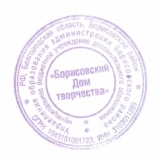 Дополнительная общеобразовательная (общеразвивающая) программа«Историческое краеведение»туристско-краеведческой направленностиВозраст обучающихся – 12 - 17 летОбъем программы: 288 часовСрок реализации – 2 годаАвтор-составитель: Логвиненко Оксана Григорьевна,педагог дополнительного образования Борисовка2023    СодержаниеРаздел 1 - Комплекс основных характеристик дополнительной общеобразовательной общеразвивающей программы………………………………………………….31.1. Пояснительная записка ……………………………………………………….31.2. Цель и задачи……………………………………………………......................61.3. Планируемые результаты………………………………………………..........9 1.4. Содержание программы ………………………………………………...…....12Раздел 2 - Комплекс организационно-педагогических условий…………....382.1. Календарный учебный график ………………………………… …………...382.2.Формы аттестации (контроля)  и оценочные материалы ………………......392.3. Методические материалы …………………………………………………….402.4. Материально – техническое обеспечение образовательного процесса……412.5. Рабочая программа воспитания………………………………………............412.6. Список литературы…………………………………....…………………........45Раздел 1 - Комплекс основных характеристик дополнительной общеобразовательной общеразвивающей программы. 1.1.Пояснительная запискаДополнительная общеобразовательная (общеразвивающая) программа «Историческое краеведение» основана на организации учебно-исследовательской деятельности школьников в сфере теории и практики исторического краеведения. Программа разработана для обучающихся 12-17 лет, проявляющих интерес к углубленному изучению истории Белгородского края, поиску и анализу различных исторических источников по истории Родного края в контексте истории России и всемирной истории; к участию в военно-поисковой работе, социологических опросах; к углубленному изучению духовной и материальной культуры Родного края; к активной деятельности по охране памятников истории и культуры, которые находятся на территории Борисовского района. Срок реализации дополнительной общеобразовательной (общеразвивающей) программы «Историческое краеведение» рассчитан на 2 года обучения и имеет туристско-краеведческую направленность. Количество обучающихся в группе – 15 человек.          Дополнительная общеобразовательная (общеразвивающая) программа «Историческое краеведение»  разработана с учетом современных требований, на основе следующих нормативных документов:Федеральный закон от 29 декабря 2012 года №273-ФЗ «Об образовании в Российской Федерации».Приказ Министерства просвещения РФ от 27 июля 2022 г. № 629 «Об утверждении Порядка организации и осуществления образовательной деятельности по дополнительным общеобразовательным программам»; Концепция развития дополнительного образования детей до 2030 года (утверждена распоряжением Правительства РФ от 31 марта 2022 г. № 678 - р);Стратегия развития воспитания в Российской Федерации на период до 2025 года (Утверждена распоряжением Правительства РФ от 29.05.2015 № 996-р.);Постановление Главного государственного санитарного врача РФ от 28.09.2020 № 28 «Об утверждении санитарных правил СП 2.4.3648-20 «Санитарно-эпидемиологические требования к организациям воспитания и обучения, отдыха и оздоровления детей и молодежи» (Зарегистрировано в Минюсте России 18.12.2020 № 61573);Постановление Главного государственного санитарного врача РФ от 28.01.2021 № 2 «Об утверждении санитарных правил СП 1.2.3685-21 «Гигиенические нормативы и требования к обеспечению безопасности и (или) безвредности для человека факторов среды обитания» (Зарегистрировано в Минюсте России 29.01.2021 № 62296);Нормативно-правовое обеспечение МБУ ДО «Борисовский Дом творчества».Уровень сложности программы: стартовый (ознакомительный), продолжающий.Актуальность программы состоит в том, что она направлена на развитие патриотического воспитания обучающихся через стимулирование их мотивации к изучению региональной истории Отечества, через популяризацию культурно-исторического наследия Борисовского края, расширение кругозора обучающихся, формирование у подрастающего поколения понимания патриотических ценностей, развитие гражданственности и национального самосознания. Духовная сила российской нации, национальное достоинство, идейно-творческий потенциал народа зависят от того, насколько сохранены и осознаны все исторические и культурные богатства прошлых веков. Именно поэтому в современной России исторического краеведение является важной частью патриотического воспитания молодежи и служит повышению их исторического и общекультурного образовательного уровня. Сегодня историческое краеведение интересно всем, она побуждает школьников интересоваться историей, этнокультурой, литературой, искусством, народными промыслами, повышать свой интеллектуальный и культурный уровень. Яркие картины исторического прошлого родного края воздействуют на чувства обучающихся, заставляют их сопереживать и своим предкам, и современникам, воспитывают патриотическое мировоззрение.Основная концепция программы определяется тем, что она создана на базе общероссийской Концепции развития дополнительного образования детей и взрослых и имеет в своей основе туристско-краеведческую направленность. Программа отвечает всем задачам коренного обновления системы дополнительного образования, осуществляемое сегодня в Российской Федерации и затрагивающее все аспекты изучения региональной истории. В России за последние годы историческое краеведение стало социально значимым способом патриотического воспитания обучающихся и репрезентации исторического прошлого каждого российского региона. В функциональном пространстве дополнительного образования историческое краеведение представляет собой упорный поисковый и исследовательский труд обучающегося, его терпение и невероятное упрямство в борьбе с самим собой для достижения высших результатов. Историческое краеведение является и массовым общественным движением, и практической наукой, и тематическим туризмом. Практика показывает, что патриотизм у молодежи должны воспитывать не столько громкие и красивые слова, сколько реальные добрые дела на благо родного края. Ничто так не заставляет проникнуться духом великого подвига наших предков, как чувство сопричастности к происходящему. Члены объединения «Историческое краеведение» следуют тому принципу, что все аспекты исторического краеведения и истории Борисовского края предельно значимы для активизации исторической памяти.Отличительными особенностями программы «Историческое краеведение» от уже существующих являются оригинальные подходы ее автора к реализации основных целей и задач программы. В представленной программе все ключевые процессы, явления, факты региональной истории представлены в контексте всероссийского и всемирного исторического процесса, в его социально-экономическом, политическом, этнокультурном и духовном аспектах. Принципиальные оценки ключевых исторических событий на территории Белгородской области опираются на положения национального историко-культурного стандарта, в котором сформулированы основные подходы к преподаванию региональной истории, представлен перечень рекомендуемых для изучения тем, понятий и терминов, событий и персоналий. Особое внимание уделено историческим реалиям, оказавшим существенное влияние на современный облик как Борисовского района, так и Белгородской области, и всей России. Значительное место отводится формированию у обучающихся уважения к историческому прошлому родного края и привлечению их к активной деятельности по охране памятников истории и культуры, которые находятся на территории Борисовского района. Такая деятельность включает в себя комплекс мер и мероприятий, нацеленных на сохранение и защиту объектов, обладающих культурной и исторической ценностью. Обучающихся планируется привлечь к исследованию памятников истории и культуры, оценке их ценности, присвоению им официального статуса, реставрации и консервации. Новизна программы  заключается в том, что она является частью основной образовательной программы по истории и разработана на основе требований к структуре и результатам освоения основной образовательной программы по истории. Программа «Историческое краеведение» представляет собой попытку создать универсальную программу изучения и реконструкции истории Борисовского края. Важной отличительной чертой этой программы является также то, что ее основой являются три содержательные линии: историческое время, историческое пространство и историческое движение. Обязательным требованием достижения поставленных в программе задач стало соблюдение следующих принципов:- системность и последовательность занятий: 2 раза в неделю с обеспечением преемственности обучения;- многофакторный подход к истории Борисовского края, позволяющий показать всю сложность и многомерность предмета изучения, продемонстрировать одновременное действие различных факторов, приоритетное значение одного из них в тот или иной исторический период;- доступность изучаемого материала, движение от легкого к трудному, от простого к сложному, от неизвестного к известному, использование методов соответствующих возрасту обучающихся и их развитию;- научность изучаемого историко-краеведческого материала, соблюдение логики изложения материала в соответствии развития современных научных знаний; - наглядность изучаемого историко-краеведческого материала, использование музейных экспозиций, наглядных пособий, иллюстраций, авторских работ, графики из дополнительной научной и справочной литературы;- деятельностный подход при изложении историко-краеведческого материала, использование проблемного материала, постановка дискуссионных проблем;- ориентация обучающихся на самостоятельный поиск ответов на важные вопросы истории Борисовского края, формирование собственной позиции при оценке ключевых историко-краеведческих проблем;- направленность содержания на развитие патриотических чувств обучающихся, воспитание у них гражданских качеств, толерантности мышления;- внимание к личностно-психологическим аспектам истории Борисовского края, которые проявляются прежде всего в раскрытии влияния исторических деятелей на ход исторического процесса;- акцент на сравнении процессов, происходивших в Борисовском крае и других регионах России, показ общероссийских исторических тенденций и специфики отдельных регионов;- уважительное отношение к научно-исследовательскому творчеству обучающихся, представление им свободы выбора проблемы изучения, создание атмосферы доброжелательности и талантливости, умение педагога дополнительного образования оценить научные достоинства детских работ;- ориентация на прочность знаний и завершённость обучения, завершение каждой темы итоговым занятием, призванным закрепить полученные знания и навыки, и подготовить обучающихся к восприятию материала следующей темы, применение технологии сравнения, сопоставления, противопоставления.Отличительной чертой представленной программы есть то, что она ориентирована на выявление роли личности на разных этапах исторического развития Белгородского края. Неотъемлемой частью образовательного процесса являются выполнение обучающимися практических заданий, индивидуальных творческих проектов, подготовка рефератов и докладов. В отличие от других программ, существующих в функциональном пространстве системы дополнительного образования, при изучении истории Белгородского края применен модульный принцип построения программы. Это позволяет гибко структурировать учебно-тематический план на год в зависимости от фактического состава группы и начальных навыков обучающихся. Модульный принцип позволит в дальнейшем легко дополнять программу путем создания новых разделов. Также в процессе изучения истории Белгородского края запланировано посещение:- исторических и культурных центров Борисовского района;- исторических, краеведческих, этнографических, военно-исторических, художественных и других музеев, в том числе музеев под открытым небом;- мест исторических событий, памятников истории и культуры;- воинских мемориалов, памятников боевой славы;- мест археологических раскопок.Педагогическая целесообразность заключается в том, что в рамках реализации программы,   обучающиеся, вплотную соприкасаются с историческими событиями в родном крае. Они учатся разбираться в фактах, проводить анализ тех или иных исторических событий, начинают заниматься исследовательской работой и на практике применяют полученные знания. Важной составляющей в реализации программы «Историческое краеведение» является взаимодействие с родителями. Работа с родителями начинается на первом родительском собрании, где педагог выясняет, какую цель ставит перед своим ребенком родитель, направляя его в объединение «Историческое краеведение». Помощь и поддержка родителей продолжается на каждом этапе обучения. Общее количество часов, запланированных на весь период обучения – 288.Срок реализации программы составляет 2 года Режим занятий 1, 2 – й год обучения два раза в неделю по 2 академических часа.Особенности организации образовательного процессаЗанятия в группе проводятся в группе от 12 до 15 человек. Программа строится на следующих основаниях: соответствие образовательной программы формам дополнительного образования возрастным и индивидуальным особенностям детей;вариативность, гибкость и мобильность;ориентирована на метопредметные и личностные результаты образования;творческий  и продуктивный характер;открытый характер реализации.На занятиях используются следующие формы обучения:Формы работы:групповая работа - лекторий, издание стенгазет, бюллетеней;индивидуальная работа - чтение исторической литературы, работа с документальными материалами архива, вещественными памятниками, подготовка рефератов, докладов, запись воспоминаний, описание памятников истории и культуры, наблюдение за жизнью и бытом населения Борисовского края, выполнение индивидуальных познавательных заданий, выполнение творческих проектов;коллективная работа - экскурсии, этнографические экспедиции, социологические опросы, краеведческие вечера, олимпиады, викторины, конференции, встречи с участниками и свидетелями исторических событий, встречи с историками-краеведами, замечательными людьми, краеведческие игры.Формы и методы проведения занятий:- лекции;- беседы;- дискуссии;- устные журналы;- круглые столы;- научные краеведческие конференции;- экскурсии;- этнографические экспедиции; - социологические опросы;- встречи с ветеранами войны и труда;- просмотр документальных и художественных фильмов;- выступления перед сверстниками по итогам проделанной работы;- участие в историко-краеведческих фестивалях;- научно-исследовательское творчество;- интервьюирование;- контроль знаний.Структура занятий:Структура проведения теоретического занятия по изучению проектной и учебно-исследовательской деятельности включает в себя следующие элементы:• организационная (приветствие, перекличка);• объяснение темы текущего занятия;• лекция, объяснение, защита творческого проекта (в зависимости от темы занятия и его задач);• опрос, тестирование;• подведение итогов.Структура проведения занятия в форме работы обучающихся с источниками в музее, архиве либо библиотеке, археологического эксперимента и других практических занятий включает в себя следующие элементы:• организационная (приветствие, перекличка);• инструктаж по технике безопасности на занятии;• объяснение задания на текущее занятие;• работа учащихся под руководством педагога по выполнению задания;• подведение итогов.1.2. Цель и задачиЦель и задачи программы определены с учетом общественной актуальности реализации задач патриотического воспитания обучающихся в ходе их историко-краеведческой деятельности, степени развития такой историко-краеведческой деятельности на территории Белгородской области и основных принципов Концепции развития дополнительного образования детей. Цель программы состоит в том, чтобы обеспечить патриотическое воспитание, интеллектуальное и социокультурное развитие обучающихся на основе интеграции исторического краеведения и других гуманитарных дисциплин, сформировать у обучающихся познавательную потребность в освоении нового историко-краеведческого материала, расширить и углубить знания обучающихся о историческом прошлом и современности Борисовского края как неотъемлемой части Российской Федерации.В системе дополнительного образования изучение истории Белгородского края является направлением образовательной деятельности, удовлетворяющем всем приведенным условиям, а значит эффективным, способным побороться за умы и сердца подрастающего поколения. Реализация программы «Историческое краеведение» позволяет сформировать у обучающихся уважение к историческому прошлому России, научить их самостоятельному поиску и анализу исторических источников, проведению историко-краеведческих исследований, привлечь к охране памятников истории и культуры, которые находятся на территории Борисовского района. Реализация поставленной цели достигается путем решения целого ряда образовательных, развивающих и воспитательных задач.Основные задачи программы:Образовательные задачи:- обеспечение обучающимся возможности овладеть знаниями об основных этапах исторического развития Борисовского края в контексте общероссийской истории; - определение роли Борисовского края в истории России, общности судеб с Отечеством и особенностях развития;- изучение основных этапов формирования и развития историко-краеведческого движения в образовательном пространстве Российской Федерации;- изучение особенностей формирования и развития историко-краеведческого движения на территории Белгородской области;- сбор документального материала о ратных и трудовых подвигах белгородцев;- овладение начальными навыками научно-исследовательской работы в сфере региональной истории;- изучение технологических процессов изготовления предметов материальной и духовной культуры, используемых в различные исторические периоды;- приобретение навыков работы с различными видами источников по истории Борисовского края; - обучение основам организации и проведения археологической экспедиции;- обучение основам организации и проведения этнографической экспедиции;- овладение базовыми знаниями по истории материальной культуры разных исторических эпох;- обучение основам организации и проведения социологических исследований;- получение навыков по самостоятельной реконструкции и изготовлению материальных предметов разных исторических эпох по археологическим и изобразительным источникам;- установить и проводить популяризацию забытых имен выдающихся жителей Борисовского края;- изучить этнокультурные аспекты истории Борисовского края в контексте политики общероссийской истории;- овладение навыками работы на ПК.Развивающие задачи:- повышать общую культуру и эрудицию школьников;- расширять знания обучающихся по региональной, отечественной и всемирной истории;- формировать у школьников умения оперировать полученными знаниями, развивать способности критического анализа и оценивания исторических фактов, явлений и процессов;- развивать у школьников познавательный интерес, интеллектуальные и творческие способности;- углублять способности обучающихся самостоятельно добывать новые знания;- стимулирование стремления узнать как можно больше о родном крае и его людях;- развивать стремление обучающихся приумножать историко-культурное наследие Борисовского края и всей России;- развитие способностей к творчеству в ходе выполнения историко-краеведческих проектов;- развивать аналитические навыки при работе с историческими документами;- развить навыки самостоятельной работы при выполнении историко-краеведческих проектов;- развить интерес к дальнейшему изучению истории;- развить ораторское мастерство в ходе подготовки и участия в краеведческих конференциях и диспутах;- развить навыки работы с географическими картами.Воспитательные задачи:- воспитание у молодого поколения чувства патриотизма и гражданственности; - воспитание чувства уважения к многовековой истории Борисовского края; - воспитание гордости за свою Белгородскую область, за высокое звание – белгородец;- формирование осознания необходимости служения своей малой Родине;- воспитание чувства гордости за богатое историческое прошлое России и ее отдельных регионов;- приобщать подрастающее поколение к социальному опыту, духовным и нравственным ценностям предшествующих поколений белгородцев;- воспитание гордости и уважения к живущим рядом участникам исторических событий, к ветеранам войны и труда;- углубление и систематизация знаний о истории своей семьи;- воспитание обучающихся на положительном примере жизни и деятельности земляков, понимания ценности и значимости каждой человеческой жизни;- воспитание чувства личной ответственности за всё происходящее на белгородской земле и в окружающем мире;- воспитание потребности быть деятельным участником популяризации и охраны культурно-исторического наследия Борисовского края;- формирование у школьника потребности быть деятельным соучастником в общественной, учебной, трудовой и досуговой сферах жизни российского общества;- воспитание уважительного отношения к членам команды краеведов;- воспитание волевых качеств у обучающихся;- воспитание бережного отношения к природе Родного края;- знакомить с историческим прошлым и настоящим других российских регионов.Календарный учебный графикКалендарный учебный график является составной частью общеобразовательной (общеразвивающей) программы, обеспечивает эффективность работы, оптимальные условия для всех участников образовательных отношений, учитывает годовой объём учебных часов, определённый учебным планом.Возможно проведение 4-х часового занятия в случае проведения экскурсии, участия обучающихся в экспедиции, интервьюировании, научном эксперименте, историко-краеведческом конкурсе, фестивале исторической реконструкции, защите исследовательских проектов.Аттестация проводится 2 раза в год: в декабре и в мае учебного года. Форма, периодичность, порядок проведения промежуточной аттестации обучающихся регламентируется Положением об аттестации обучающихся. Форма аттестации определяется педагогом самостоятельно в соответствии с критериями дополнительной общеобразовательной (общеразвивающей) программы.1.3.Планируемые результатыПосле окончания курса обучения, предусмотренного данной программой, обучающиеся должны продемонстрировать следующие результаты:Личностные результаты:- сформированность мотивации к обучению и познанию региональной истории; - сформированность российской гражданской идентичности и патриотизма; - воспитание чувства гордости за прошлое и настоящее Борисовского края и ответственности перед своей Родиной;- становление гражданской позиции как активного и ответственного члена российского общества, осознающего свои конституционные права и обязанности, уважающего закон и правопорядок, обладающего чувством собственного достоинства, осознанно принимающего традиционные национальные и общечеловеческие гуманистические и демократические ценности;- сформированность интереса к освоению нового учебного материала по истории Борисовского края в контексте истории России и мира; - воспитание уважения к российскому многонациональному народу и к государственным символам России – гербу, флагу, гимну;- сформированность готовности к служению Отечеству и к его защите;- сформированность основ саморазвития и самовоспитания в соответствии с общечеловеческими ценностями и идеалами гражданского общества; - сформированность мировоззрения, соответствующего современному уровню развития исторической науки и общественной практики, основанного на диалоге культур, а также различных форм общественного сознания, осознание своего места в поликультурном мире;- толерантное сознание и поведение в поликультурном мире, готовность и способность вести диалог с другими людьми, достигать в нем взаимопонимания,находить общие цели и сотрудничать для их достижения.- готовность и способность обучающихся к самостоятельной, творческой и ответственной деятельности;- сформированность ценностно-смысловых установок молодых краеведов, отражающие их индивидуально-личностные позиции, социальные компетентности, личностные качества.Предметные результаты- понимать все особенности развития региональной и локальной истории;- познакомиться с достопримечательностями и историко-культурными памятниками Борисовского района;- владение комплексом знаний об истории Борисовского края и России в целом, представлениями об общем и особенном в мировом историческом процессе;- сформированность умений применять знания по истории Борисовского края и историко-краеведческие знания в школьной жизни, общественной деятельности и поликультурном общении;- владение навыками проектной деятельности по охране памятников истории и культуры, которые находятся на территории Борисовского района;- сформированность умений вести диалог, обосновывать свою точку зрения в дискуссии по историко-краеведческой тематике, с привлечением различных источников;- уметь находить значение историко-краеведческих терминов в справочной литературе и Интернете;- работать с учебным и научным историко-краеведческим текстом, отвечать на вопросы по его содержанию, уметь выделять главную мысль текста;- уметь подготавливать устные сообщения либо доклад на заданную историко-краеведческую тему;- способность использовать приобретённые историко-краеведческие знания и умения в практической деятельности и повседневной жизни.Основные этапы реализации ожидаемых результатов:По окончании первого года обучения, в результате освоения запланированного курса каждый обучающийся должен: Знать:- основную информацию по истории Белгородского края в контексте истории России;- классификацию источников информации по истории Белгородского края;- основные пути и формы сбора исторической информации, необходимые для реализации историко-краеведческих проектов;- основные понятия и термины, относящиеся к историческому краеведению и истории Борисовского района;- содержание модернизационных процессов, соотнесение эволюционных и революционных тенденций в истории развития Борисовского края. Уметь:- работать с различными источниками историко-краеведческой информации; - анализировать фактический материал по истории Борисовского края;- на основе полученных знаний отличать реальные факты в истории Борисовского края от исторических вымыслов и фальсификаций;- планировать свои действия в соответствии с поставленной целью и условиями её реализации.- использовать различные справочные издания и литературу с целью поиска и извлечения познавательной информации;- грамотно и аргументированно доказывать свою точку зрения;- использовать основные понятия и термины, относящиеся к историческому краеведению и истории Борисовского края;- использовать приобретенные историко-краеведческие знания и умения в практической деятельности и повседневной жизни.Владеть:- основными методами и приемами исследовательской и практической работы по охране памятников истории и культуры, которые находятся на территории Борисовского района;- способностью толерантно воспринимать социальное и культурное многообразие различных групп населения Белгородского края.По окончании второго года обучения каждый обучающийся должен:Знать:- основную информацию по истории Белгородского края в контексте истории России;- классификацию источников информации по истории Белгородского края;- основные пути и формы сбора документальной информации, необходимые для реализации историко-краеведческих проектов исторической реконструкции;- специфику и особенности функционирования экономики Белгородского края;- особенности становления и развития социальной инфраструктуры Белгородского края;- основные тенденции культурного развития Борисовского района;- особенности народного быта и его влияние на историю Белгородского края;- испытывать чувство гордости за историческое прошлое и настоящее своего родного края.Уметь:- проводить самостоятельную исследовательскую работу с различными источниками историко-краеведческой информации;- анализировать фактический материал по истории Борисовского района;- строить самостоятельные заключения по истории Борисовского района;- объяснить содержание основных терминов и понятий по истории Борисовского края;- логически и правильно излагать и использовать усвоенный материал;- ориентироваться в нравственном содержании и смысле поступков, как собственных, так и окружающих людей;- понимать и принимать различные позиции других людей, отличные от собственной;- испытывать чувство сопричастности и гордости за поступательное развитие России в мировом сообществе;- грамотно оформлять письменную творческую работу с использованием редакторских программ;- ориентироваться в важнейших исторических событиях и фактах прошлого;- оценивать возможное влияние исторических событий прошлого на настоящее и будущее;- осуществлять расширенный поиск информации необходимой для реализации историко-краеведческих проектов с использованием ресурсов архивов, библиотек и музеев;- использовать приобретенные историко-краеведческие знания и умения в практической деятельности и повседневной жизни.Владеть:- основными методами и приемами научно-исследовательской деятельности в сфере исторического краеведения;- навыками работы с информационно-поисковыми системами в сети Интернет;- способностью давать оценку различным историческим событиям и оценивать их роли в истории Белгородского края;- основами проведения социологических исследований в сфере исторического краеведения;- основными методами и приемами исследовательской и практической работы по охране памятников истории и культуры, которые находятся на территории Борисовского района.Диагностика результативности образовательной программыВ программе используются как традиционные, так и нетрадиционные формы подведения итогов результатов обучения, позволяющие комплексно оценить полученные обучающимися знания и навыки историко-краеведческие. Важнейшей нравственной ценностью является возрождаемое в российском государстве чувство истинного патриотизма, формирование у обучающимися граждански активных, социально-значимых качеств. Для изучения исходного состояния сформированности патриотизма у обучающихся целесообразно использовать методику распределения обучающихся по уровням сформированности этого качества. Определения каждого показателя (высокого, среднего, низкого) проводится в соответствии со следующей шкалой:- высокий уровень характеризуется готовностью прийти на помощь другому человеку, пожертвовать собственными интересами ради интересов Отечества;- средний уровень свидетельствует о недостаточной сформированности чувства, некотором неустойчивом, импульсивном состоянии;- низкий уровень демонстрирует эгоистические позиции, постановку собственных интересов выше интересов окружающих людей и Отечества.Тестирование с целью получения более объективного результата, проводится анонимно.1.4. Содержание программыУЧЕБНО-ТЕМАТИЧЕСКИЙ ПЛАН1-й год обучения СОДЕРЖАНИЕ УЧЕБНОГО ПЛАНАРаздел 1.Организационное занятие (2 часа)1.1. Введение в программу «Историческое краеведение». Цели и задачи работы объединения. Техника безопасности на занятиях (2 часа)Теория: Знакомство обучающихся с педагогом. Организационные вопросы. План и порядок работы объединения «Историческое краеведение». Цели и задачи работы объединения. Инструктаж по технике безопасности при нахождении в учебных помещениях, проведении теоретических и практических занятий.Практика: Работа обучающихся с бумажными и электронными носителями историко-краеведческой информации.Методы и приемы: беседа, демонстрация, инструктаж.Материалы и оборудование: учебная литература, плакаты.Форма подведения итогов: беседа, комбинированный опросРаздел 2. Основные этапы и тенденции развития проектной и учебно-исследовательской деятельности школьников (22 часа)2.1. Основные виды и организационные формы проектной и учебно-исследовательской деятельности школьников в сфере исторического краеведения (4 часа) Теория: Знакомство обучающихся с традиционными видами проектной и учебно-исследовательской деятельности школьниковПрактика: Работа обучающихся с бумажными и электронными носителями историко-краеведческой информации.Методы и приемы: лекция, беседа, демонстрация.Материалы и оборудование: учебная литература, плакаты.Форма подведения итогов: беседа, краеведческий диктант.2.2. Общемировые тенденции развития проектной и учебно-исследовательской деятельности школьников (2 часа)Теория: Знакомство обучающихся с основными общемировыми тенденциями развития проектной и учебно-исследовательской деятельности школьников. Практика: Работа обучающихся с бумажными и электронными носителями, содержащими историко-краеведческую информацию.Методы и приемы: беседа, демонстрация, анализ исторической литературы.Материалы и оборудование: учебная литература, интернет – ресурсы.Форма подведения итогов: беседа, краеведческий диктант.2.3. Основные этапы развития, задачи и перспективы проектной и учебно-исследовательской деятельности школьников в современной России (4 часа)Теория: Знакомство обучающихся с основными этапами развития, задачами и перспективами проектной и учебно-исследовательской деятельности школьников в современной России.Практика: Работа обучающихся с бумажными и электронными носителями, содержащими историко-краеведческую информацию.Методы и приемы: лекция, беседа.Материалы и оборудование: учебная литература, плакаты, интернет – ресурсы.Форма подведения итогов: индивидуальный опрос, беседа.2.4. Основные этапы и особенности развития проектной и учебно-исследовательской деятельности школьников в Белгородской области (4 часа)Теория: Знакомство обучающихся с основными этапами и особенностями развития проектной и учебно-исследовательской деятельности школьников в Белгородской области, с основными достижениями белгородских школьников в этой сфере. Просмотр фильма о научно-исследовательских достижениях белгородских школьников.Практика: Работа обучающихся с бумажными и электронными носителями, содержащими историко-краеведческую информацию.Методы и приемы: беседа, демонстрация.Материалы и оборудование: учебная литература, интернет – ресурсы.Форма подведения итогов: опрос, беседа, презентация.2.5. Экскурсия обучающихся в Белгородский государственный историко-краеведческий музей (2 часа)Теория: Знакомство обучающихся с экспозициями Белгородского государственного историко-краеведческого музея, с ролью музеев в развитии научных исследований и популяризации исторического краеведения, с особенностями использования музейных экспонатов в проектной деятельности, с правилами работы в музеях.Практика: Работа обучающихся с музейными экспонатами.Форма занятия: экскурсия, беседа, обсуждение-дискуссия.Методы и приёмы: объяснительно-иллюстративный.Материалы и оборудование: музейные экспозиции, схемы, таблицы.Формы подведения итогов: комбинированный опрос, обмен мнениями.2.6. Традиции и новации в развитии проектной и учебно-исследовательской деятельности в школах Борисовского района (2 часа)Теория: Знакомство обучающихся с основными традициями и новациями в развитии проектной и учебно-исследовательской деятельности в школах Борисовского районаПрактика: Работа обучающихся с бумажными и электронными носителями, содержащими историко-краеведческую информацию.Методы и приемы: объяснение, лекция, работа под руководством педагога.Материалы и оборудование: учебная литература, интернет – ресурсы, экран, проектор.Форма подведения итогов: опрос, обмен мнениями.2.7. Краеведы Борисовского края (4 часа)Теория: Знакомство обучающихся с краеведами Борисовского края и их вкладом в изучение истории региона и развитие историко-краеведческий теории как основы проектной и учебно-исследовательской деятельности школьников.Практика: Встреча обучающихся с краеведами Борисовского края, обсуждение актуальных проблем развития историко-краеведческого движения в Борисовском районе, перспективных направлений проектной и учебно-исследовательской деятельности школьниковМетоды и приемы: объяснение, обсуждение-дискуссия.Материалы и оборудование: учебная литература, плакаты, интернет – ресурсы, экран, проектор.Форма подведения итогов: опрос, рефлексия, краеведческий диктант. Раздел 3. Основные историко-краеведческие источники, которые используются в проведении научных исследований и проектной деятельности школьников (38 часов)3.1. Использование в проектной деятельности письменных источников информации по истории Белгородского края (4 часа)Теория: Организационные вопросы. Знакомство учащихся с основными группами письменных источников информации по истории Белгородского края. Роль библиотек и архивов в развитии научных исследований и популяризации исторического краеведения.Практика: Работа с письменными источниками информации по истории Белгородского краяМетоды и приемы: объяснение, работа с источниками под руководством педагога, самостоятельная работа, подведение итогов.Материалы и оборудование: учебная литература, музейные экспозиции, интернет – ресурсы, экран, проектор.Форма подведения итогов: составление списка источников, индивидуальный опрос, беседа.3.2. Экскурсия обучающихся в Центральную библиотеку Борисовского района (2 часа)Теория: Знакомство обучающихся с краеведческой литературой Центральной библиотеки Борисовского района, с ролью библиотек в развитии научных исследований и популяризации исторического краеведения, с правилами работы в библиотеках.Практика: Работа обучающихся с историко-краеведческой литературой.Форма занятия: беседа, обсуждение-дискуссия.Методы и приёмы: объяснительно-иллюстративный.Материалы и оборудование: краеведческая литература, схемы, таблицы.Формы подведения итогов: комбинированный опрос, обмен мнениями.3.3. Экскурсия обучающихся в Исторический архив Белгородской области (2 часа)Теория: Знакомство обучающихся с историческими документами, которые хранятся в фондах Исторического архива Белгородской области, с ролью архивов в развитии научных исследований историко-краеведческого характера, Практика: Работа обучающихся с архивными документами.Форма занятия: беседа, обсуждение-дискуссия.Методы и приёмы: объяснительно-иллюстративный.Материалы и оборудование: исторические документы, схемы, таблицы. Формы подведения итогов: комбинированный опрос, обмен мнениями.3.4. Особенности работы в Интернете с электронными каталогами и базами данных по истории Белгородского края (4 часа)Теория: Организационные вопросы. Знакомство обучающихся с особенностями работы в Интернете с электронными каталогами и базами данных по истории Белгородского края. Изучение форм и методов использования электронными каталогами и базами данных из Интернета в ходе проведения проектной и учебно-исследовательской деятельности.Практика: Работа обучающихся в Интернете с электронными каталогами и базами данных по истории Белгородского края.Методы и приемы: объяснение, работа в Интернете под руководством педагога, самостоятельная работа, обмен мнениями, подведение итогов.Материалы и оборудование: учебная литература, ПК, интернет – ресурсы.Форма подведения итогов: индивидуальный опрос, беседа.3.5. Использование в проектной деятельности вещественных источников информации по истории Белгородского края (4 часа)Теория: Организационные вопросы. Знакомство обучающихся с основными группами вещественных источников информации по истории Белгородского края. и особенностями их использования в проектной деятельности.Практика: работа с вещественными историческими источниками.Методы и приемы: объяснение, работа с вещественными источниками под руководством педагога, самостоятельная работа, подведение итогов.Материалы и оборудование: учебная литература, интернет – ресурсы, экран, проектор.Форма подведения итогов: заполнение схемы, опрос, беседа.3.6. Экскурсия обучающихся в МБУК «Борисовский историко-краеведческий музей» (2 часа)Теория: Знакомство обучающихся с экспозициями Белгородского историко-краеведческого музея, с ролью музеев в развитии научных исследований и популяризации исторического краеведения, с особенностями использования музейных экспонатов в проектной деятельности, с правилами работы в музеях.Практика: Работа обучающихся с музейными экспонатами, историко-краеведческой литературой.Форма занятия: экскурсия, беседа, обсуждение-дискуссия.Методы и приёмы: объяснительно-иллюстративный.Материалы и оборудование: музейные экспозиции, схемы, таблицы.Формы подведения итогов: комбинированный опрос, обмен мнениями.3.7. Использование в проектной деятельности изобразительных источников информации по истории Белгородского края (4 часа)Теория: Организационные вопросы. Знакомство обучающихся с основными группами изобразительных источников информации по истории Белгородского края и особенностями их использования в проектной деятельности.Практика: Работа с изобразительными историко-краеведческими источниками.Методы и приемы: объяснение, работа с изобразительными источниками под руководством педагога, обмен мнениями, подведение итогов.Материалы и оборудование: изобразительные источники, учебная литература, музейные экспозиции, интернет – ресурсы, экран, проектор.Форма подведения итогов: опрос, беседа, составление схем.3.8. Экскурсия обучающихся в Борисовский Дом художника (2 часа)Теория: Знакомство обучающихся с изобразительными источниками, которые хранятся Борисовском Доме художника, с ролью этого творческого объединения в развитии научных исследований и популяризации исторического краеведения, с правилами работы в Доме художника, с перспективами изобразительных источников для проектной деятельности.Практика: работа обучающихся с изобразительными источниками.Форма занятия: экскурсия, беседа, обсуждение-дискуссия.Методы и приёмы: объяснительно-иллюстративный.Материалы и оборудование: изобразительные источники, карты, схемы.Формы подведения итогов: комбинированный опрос, обмен мнениями.3.9. Использование в проектной деятельности архитектурных памятников как источника информации по истории Борисовского края (4 часа)Теория: Организационные вопросы. Знакомство обучающихся с основными группами архитектурных памятников Борисовского района и особенностями их использования в проектной деятельности.Практика: работа с изображениями (рисунками и фотографиями) и макетами архитектурных памятников Борисовского района.Методы и приемы: объяснение, демонстрация, работа с изображениями архитектурных памятников под руководством педагога, подведение итогов.Материалы и оборудование: учебная литература, изображения и макеты архитектурных памятников, интернет – ресурсы, экран, проектор.Форма подведения итогов: опрос, беседа, составление схем.3.10. Использование в проектной деятельности археологических источников информации по истории Белгородского края (4 часа) Теория: Организационные вопросы. Знакомство обучающихся с основными группами археологических источников информации по истории Белгородского края и особенностями их использования в проектной деятельности. Просмотр видеофильма о проведении археологических раскопок в Белгородской области.Практика: работа обучающихся в Интернете с электронными каталогами и базами данных по археологическим источникам Белгородской области, работа с изображения, макетами и муляжами археологических находок.Методы и приемы: объяснение, демонстрация, работа с археологическими источниками под руководством педагога, подведение итогов.Материалы и оборудование: изображения, макетами и муляжами археологических находок, учебная литература, интернет – ресурсы, экран, проектор.Форма подведения итогов: опрос, беседа, составление схем.3.11. Использование в проектной деятельности устного народного творчества как важного источника информации по истории Белгородской области (4 часа) Теория: Организационные вопросы. Знакомство обучающихся с устным народным творчеством как важным источником информации по истории Белгородской области и особенностями его использования в проектной деятельности. Просмотр видеофильма об устном народном творчестве Белгородской области.Практика: Работа обучающихся в Интернете с электронными каталогами и базами данных по устному народному творчеству Белгородской области.Методы и приемы: объяснение, работа под руководством педагога, подведение итогов.Материалы и оборудование: учебная литература по устному народному творчеству Белгородской области, интернет – ресурсы, экран, проектор.Форма подведения итогов: опрос, беседа, краеведческий диктант.3.12. Экскурсия обучающихся в Белгородский государственный музей народной культуры (2 часа)Теория: Знакомство обучающихся с экспозициями Белгородского государственного музея народной культуры, с ролью музеев в развитии научных исследований и популяризации исторического краеведения, с особенностями использования музейных источников в проектной деятельности, с правилами работы в музеях.Практика: Работа обучающихся с музейными экспонатами, историко-краеведческой литературой.Форма занятия: экскурсия, беседа, обсуждение-дискуссия.Методы и приёмы: объяснительно-иллюстративный.Материалы и оборудование: музейные экспозиции, схемы, таблицы.Формы подведения итогов: комбинированный опрос, обмен мнениями.Раздел 4. Сбор документальных материалов для проведения научных исследований и ведения проектной деятельности по истории  Белгородского края (38 часов)4.1. Организация сбора и методы систематизации историко-краеведческих материалов по истории Белгородского края (2 часа)Теория: Организационные вопросы. Знакомство обучающихся с правилами организации сбора и систематизации историко-краеведческих материалов по истории Белгородской области, с особенностями использования разных видов источников в проектной деятельности.Практика: Работа обучающихся в Интернете с электронными каталогами и базами данных по истории Белгородской области.Методы и приемы: объяснение, работа под руководством педагога, подведение итогов.Материалы и оборудование: учебная литература, интернет – ресурсы, экран, проектор.Форма подведения итогов: опрос, беседа, краеведческий диктант.4.2. Проведение археологических экспериментов и археологических раскопок как основных методов изучения археологических памятников Белгородского края и особенности использования артефактов в проектной деятельности (8 часов)Теория: Организационные вопросы. Знакомство обучающихся с основными правилами проведения археологических экспериментов и археологических раскопок как основного метода изучения археологических памятников Белгородского края, с особенностями использования артефактов в проектной деятельности,Практика: Участие учащихся в подготовке и проведении археологических экспериментов и археологических раскопок на территории Белгородской области.Методы и приемы: объяснение, работа под руководством педагога, подведение итогов.Материалы и оборудование: найденные артефакты, учебная литература, археологический инструментарий. Форма подведения итогов: опрос, беседа, обмен мнениями.4.3. Организация изучения архитектурных памятников – отдельных построек, зданий, сооружений, садово-парковых ансамблей и природных ландшафтов Белгородского края и особенности использования полученных сведений в проектной деятельности (8 часов)Теория: Организационные вопросы. Знакомство обучающихся с основными правилами организации изучения архитектурных памятников Белгородской области. Организация изучения отдельных построек, зданий, сооружений, садово-парковых ансамблей и природных ландшафтов Белгородской области.Практика: Изучение под руководством педагога отдельных построек, зданий, сооружений, садово-парковых ансамблей и природных ландшафтов Белгородской области.Методы и приемы: объяснение, демонстрация, работа под руководством педагога, подведение итогов.Материалы и оборудование: учебная литература, интернет – ресурсы, экран, проектор.Форма подведения итогов: опрос, беседа, составление списка памятников архитектуры.4.4. Интервьюирование как способ проведения социологического опроса и сбора информации для проектной деятельности по истории Белгородского края (6 часов)Теория: Организационные вопросы. Знакомство обучающихся с основными правилами организации интервьюирования как способа проведения социологического опроса и сбора информации по истории Белгородского края.Практика: Проведение обучающимися интервьюирования среди населения поселка Борисовка.Методы и приемы: объяснение, анкетирование, работа под руководством педагога, подведение итогов.Материалы и оборудование: вопросы интервьюирования, учебная и научная литература, интернет – ресурсы, экран, проектор.Форма подведения итогов: опрос, беседа.4.5. Анкетирование как способ проведения социологического опроса и сбора информации для проектной деятельности по истории Белгородского края (6 часов)Теория: Организационные вопросы. Знакомство обучающихся с основными правилами организации анкетирования как способа проведения социологического опроса и сбора информации по истории Белгородского края.Практика: Проведение обучающимися анкетирования среди населения поселка Борисовка.Методы и приемы: объяснение, анкетирование, работа под руководством педагога, подведение итогов.Материалы и оборудование: вопросы анкетирования, учебная и научная литература, интернет – ресурсы, экран, проектор.Форма подведения итогов: опрос, беседа, краеведческий диктант.4.6. Организация и проведение маршрутной этнографической экспедиции в Борисовском районе как способ сбора информации для проектной деятельности по истории Белгородского края (8 часов)Теория: Организационные вопросы. Знакомство обучающихся с основными правилами проведения маршрутной этнографической экспедиции в Борисовском районе как важного способа сбора информации для проектной деятельности по истории Белгородского края.Практика: Организация и проведение маршрутной этнографической экспедиции в Борисовском районе.Методы и приемы: объяснение, работа под руководством педагога, подведение итогов.Материалы и оборудование: опросный лист, учебная литература, программа экспедиции,интернет – ресурсы.Форма подведения итогов: опрос, беседа, составление опросного листа.5. Проектная и учебно-исследовательская деятельность в образовательном пространстве современной школы (20 часов)5.1. Цели, задачи и особенности развития проектной и учебно-исследовательской деятельность в образовательном пространстве современной общеобразовательной школы (4 часа)Теория: Знакомство обучающихся с особенностями развития проектной и учебно-исследовательской в современной общеобразовательной школе. Определение основных целей и задач проектной деятельности школьников.Практика: Работа обучающихся с бумажными и электронными носителями, содержащими историко-краеведческую информацию.Методы и приемы: лекция, беседа, краеведческая игра.Материалы и оборудование: учебная и научная литература.Форма подведения итогов: индивидуальный опрос, беседа, рефлексия.5.2. Экскурсия обучающихся в школьный историко-краеведческий музей (2 часа).Теория: Знакомство обучающихся с экспозициями школьного историко-краеведческого музея, с ролью музеев в развитии научных исследований и популяризации исторического краеведения в школе, с особенностями использования музейных экспонатов в проектной деятельности, с правилами работы в школьном музее.Практика: Работа обучающихся с музейными экспонатами.Форма занятия: экскурсия, беседа, обсуждение-дискуссия.Методы и приёмы: объяснительно-иллюстративный.Материалы и оборудование: музейные экспозиции, схемы, таблицы.Формы подведения итогов: комбинированный опрос, обмен мнениями.5.3. Понятие проекта и проектной деятельности школьников в сфере исторического краеведения (6 часов).Теория: Введение в проектную деятельность. Знакомство обучающихся с мотивацией проектной и учебно-исследовательской в современной общеобразовательной школе. Основные цели и задачи проектной деятельности.Практика: Написание обучающимися эссе про цели и задачи проектной деятельности.Методы и приемы: лекция, беседа, объяснение, обсуждение-дискуссия.Материалы и оборудование: учебная и научная литература, плакаты, интернет – ресурсы, экран, проектор.Форма подведения итогов: индивидуальный опрос, беседа, краеведческий диктант.5.4. Основные виды школьных проектов, научных и учебных исследований и их особенности (4 часа)Теория: Знакомство обучающихся с основными видами школьных проектов, научными и учебными исследованиями и их особенностями. Поиск ответа на вопрос о том, зачем нужно учиться проектированию. Просмотр фильма о проектной деятельности и научно-исследовательских достижениях российских школьников.Практика: Работа обучающихся с бумажными и электронными носителями, содержащими историко-краеведческую информацию.Методы и приемы: беседа, демонстрация.Материалы и оборудование: учебная литература, интернет – ресурсы.Форма подведения итогов: опрос, беседа, презентация.5.5. Структура проекта и основные составляющие проектной и учебно-исследовательской деятельности школьников (4 часа)Теория: Знакомство обучающихся со структурой проекта и основными составными частями проектной и учебно-исследовательской деятельности школьников. Определение основных целей и задач проектной деятельности школьников.Практика: Работа обучающихся с бумажными и электронными носителями, содержащими историко-краеведческую информацию.Методы и приемы: лекция, беседа, обмен мнениями.Материалы и оборудование: учебная и научная литература.Форма подведения итогов: индивидуальный опрос, беседа, рефлексия.Раздел 6. Методология научного творчества (22 часа)6.1. Основные понятия научно-исследовательской работы по историческому краеведению (4 часа)Теория: Организационные вопросы. Знакомство обучающихся с основными понятия научно-исследовательской работы по историческому краеведению.Практика: Работа обучающихся с бумажными и электронными носителями историко-краеведческой информации, составление списка основных понятий научно-исследовательской работы.Методы и приемы: лекция, обмен мнениями.Материалы и оборудование: учебная, справочная и научная литература, плакаты.Форма подведения итогов: беседа, краеведческий диктант.6. 2. Общее и особенное в схеме научного исследования по историческому краеведению (4 часа) Теория: Организационные вопросы. Знакомство обучающихся с основными составными частями схемы научного исследования по историко-краеведческой тематике.Практика: Работа обучающихся с бумажными и электронными носителями историко-краеведческой информации. Составление схемы научного исследования по историко-краеведческой тематике.Методы и приемы: лекция, обмен мнениями.Материалы и оборудование: учебная, справочная и научная литература, плакаты.Форма подведения итогов: беседа, фронтальный опрос, краеведческий диктант.6.3. Общенаучные и специальные приемы и методы научного познания (8 часов)Теория: Организационные вопросы. Знакомство обучающихся с основными общенаучными и специальными приемами и методами научного познания, с особенностями их использования в научном исследовании по историческому краеведению.Практика: Работа обучающихся с бумажными и электронными носителями, содержащими историко-краеведческую информацию. Составление схемы общенаучных и специальных методов научного познания.Методы и приемы: лекция, беседа, краеведческая игра.Материалы и оборудование: учебная, справочная и научная литература. плакаты, интернет – ресурсы, экран, проектор.Форма подведения итогов: индивидуальный опрос, написание эссе, рефлексия.6. 4. Способы применения логических законов и правил (4 часа)Теория: Знакомство обучающихся с основными способами применения логических законов и правил в научном исследовании по историческому прошлому Белгородского края.Практика: Работа обучающихся с бумажными и электронными носителями историко-краеведческой информации. Составление списка логических законов и правил для научного исследования по историко-краеведческой тематике.Методы и приемы: лекция, обмен мнениями, «мозговой штурм».Материалы и оборудование: учебная и научная литература, плакаты. плакаты, интернет – ресурсы, экран, проектор.Форма подведения итогов: беседа, опрос, составление схемы.6.5. Круглый стол с краеведами Белгородской области (2 часа)Теория: Организационные вопросы. Знакомство обучающихся с краеведами Белгородской области и их вкладом в изучение истории региона и развитие историко-краеведческой теории как основы проектной и исследовательской деятельности школьников.Практика: Встреча обучающихся с краеведами Белгородского края, обсуждение-дискуссия актуальных направлений проектной и учебно-исследовательской деятельности школьников в сфере исторического краеведенияМетоды и приемы: объяснение, обсуждение-дискуссия.Материалы и оборудование: учебная и научная литература, плакаты, интернет – ресурсы, экран, проектор.Форма подведения итогов: опрос, рефлексия. 7. Заключительное занятие по итогам первого года работы объединения «Историческое краеведение» (2 часа)Теория: Подведение итогов усвоения обучающимися теоретических и практических особенностей проектной и учебно-исследовательской деятельности, выявление недостатков начальной подготовки обучающихся.Практика: практическая проверка усвоенных обучающимися умений и навыков проектной и учебно-исследовательской деятельности.Методы и приемы: работа под руководством педагога, самостоятельная работа.Материалы и оборудование: учебная и научная литература, плакаты, стенды, схемы, экспозиционный материал, программы экспедиций, интернет – ресурсы.Форма подведения итогов: опрос, беседа, тестирование.УЧЕБНО-ТЕМАТИЧЕСКИЙ ПЛАН2-й год обученияСодержание второго года обученияРаздел 1.Организационное занятие (2 часа)1.1. Введение в программу. Цели и задачи работы объединения. Техника безопасности на занятиях (2 часа)Теория: Знакомство обучающихся с педагогом. Организационные вопросы. План и порядок работы объединения «Историческое краеведение». Цели и задачи работы объединения. Инструктаж по технике безопасности при нахождении в учебных помещениях, проведении теоретических и практических занятий.Практика: Работа обучающихся с бумажными и электронными носителями историко-краеведческой информации.Методы и приемы: беседа, демонстрация, инструктаж.Материалы и оборудование: учебная, справочная и научная литература, плакаты.Форма подведения итогов: беседа, комбинированный опросРаздел 2. Определение цели проекта и планирование ее достижения (16 часов)2. 1. Понятия цели действий и определение цели творческого проекта (4 часа)Теория: Знакомство обучающихся с понятием цели действий и определение цели проекта по историческому краеведению.Практика: Работа обучающихся с бумажными и электронными носителями историко-краеведческой информации.Методы и приемы: лекция, беседа, «мозговой штурм».Материалы и оборудование: учебная, справочная и научная литература, плакаты, интернет – ресурсы.Форма подведения итогов: беседа, краеведческий диктант.2.2. Понятие плана действий и планирование выполнения творческого проекта (4 часа)Теория: Знакомство обучающихся с понятием плана действий и правилами планирования выполнения творческого проекта по историческому краеведению. Практика: Работа обучающихся с бумажными и электронными носителями, содержащими историко-краеведческую информацию. Составление примерного плана выполнения творческого проекта по историческому краеведению. Методы и приемы: беседа, демонстрация, анализ исторической литературы.Материалы и оборудование: учебная, справочная и научная литература, интернет – ресурсы.Форма подведения итогов: беседа, краеведческий диктант.2.3. Распределение обязанностей в команде краеведов-исследователей (4 часа)Теория: Знакомство обучающихся с основами правилами и этапами распределения обязанностей в команде исследователей. Просмотр фильма о научно-исследовательских достижениях белгородских школьников.Практика: Работа обучающихся с бумажными и электронными носителями, содержащими историко-краеведческую информацию.Методы и приемы: лекция, беседа, демонстрация, деловая игра.Материалы и оборудование: учебная, справочная и научная литература, плакаты, интернет – ресурсы.Форма подведения итогов: индивидуальный опрос, беседа.2.4. Разработка бюджета творческого проекта (2 часа)Теория: Знакомство обучающихся с основными этапами и особенностями разработки бюджета творческого проекта по истории Белгородской области. Практика: Работа обучающихся с бумажными и электронными носителями, содержащими историко-краеведческую информацию.Методы и приемы: беседа, демонстрация.Материалы и оборудование: учебная, справочная и научная литература, интернет – ресурсы, плакаты, экран, проектор.Форма подведения итогов: опрос, беседа, презентация.2.5. Экскурсия обучающихся в Белгородский государственный историко- краеведческий музей (2 часа)Теория: Знакомство обучающихся с экспозициями Белгородского государственного историко-краеведческого музея, с ролью музеев в развитии научных исследований и популяризации исторического краеведения, с особенностями использования музейных экспонатов в проектной деятельности, с правилами работы в музеях.Практика: Работа обучающихся с музейными экспонатами-материальными источниками научного исследования по истории Белгородского края.Форма занятия: экскурсия, беседа, обсуждение-дискуссия.Методы и приёмы: объяснительно-иллюстративный.Материалы и оборудование: музейные экспозиции, плакаты, интернет – ресурсы, экран, проектор.Формы подведения итогов: комбинированный опрос, обмен мнениями.Раздел 3. Основные этапы выполнения проекта по историческому краеведению (28 часов)3. 1. Определение тематического поля и темы проекта, поиск и анализ проблемы в начале проектирования (6 часов)Теория: Организационные вопросы. Знакомство обучающихся с основными правилами определения тематического поля проекта, с особенностями выбора и постановки проблемы в начале проектирования по историко-краеведческой тематике.Практика: Работа обучающихся с бумажными и электронными носителями историко-краеведческой информации.Методы и приемы: лекция, обмен мнениями.Материалы и оборудование: учебная, справочная и научная литература, плакаты, интернет – ресурсы, экран, проектор.Форма подведения итогов: беседа, краеведческий диктант.3. 2. Выбор и формулировка названия проекта по историко-краеведческой тематике  (4 часа)Теория: Организационные вопросы. Знакомство обучающихся с основными правилами и особенностями выбора и формулировки темы проекта по историко-краеведческой тематике.Практика: Работа обучающихся с бумажными и электронными носителями историко-краеведческой информации. Составление списка актуальных тем проекта по историко-краеведческой тематике.Методы и приемы: лекция, обмен мнениями.Материалы и оборудование: учебная, справочная и научная литература, плакаты, интернет – ресурсы, экран, проектор.Форма подведения итогов: беседа, составление списка актуальных тем.3.3. Обоснование актуальности темы творческого проекта (4 часа)Теория: Организационные вопросы. Знакомство обучающихся с основными направлениями и формами обоснования актуальности темы проекта. Определение основных критериев актуальности научного исследования.Практика: Работа обучающихся с бумажными и электронными носителями, содержащими историко-краеведческую информацию.Методы и приемы: лекция, беседа, краеведческая игра.Материалы и оборудование: учебная, справочная и научная литература, плакаты, интернет – ресурсы, экран, проектор.Форма подведения итогов: индивидуальный опрос, написание эссе, рефлексия.3.4. Круглый стол с краеведами Борисовского района (2 часа)Теория: Организационные вопросы. Знакомство обучающихся с краеведами Белгородского района и их вкладом в изучение истории региона и развитие историко-краеведческий теории как основы проектной и исследовательской деятельности школьников.Практика: Встреча обучающихся с краеведами Белгородского района, обсуждение-дискуссия актуальных направлений проектной и учебно-исследовательской деятельности школьников в сфере исторического краеведенияМетоды и приемы: объяснение, обсуждение-дискуссия.Материалы и оборудование: учебная, справочная и научная литература, плакаты, интернет – ресурсы, экран, проектор.Форма подведения итогов: опрос, рефлексия. 3.5. Требования к определению основного направления творческого проекта и научного исследования (4 часа)Теория: Организационные вопросы. Знакомство обучающихся с тем требованием, что тема исследовательской работы должна полностью отвечать требованиям современной исторической регионалистики относительно кардинального обновления и углубления разработки исторического прошлого Белгородского края.Практика: Работа обучающихся с бумажными и электронными носителями историко-краеведческой информации. Составление списка актуальных направлений творческого проекта и научного исследования по историко-краеведческой тематике.Методы и приемы: лекция, обмен мнениями.Материалы и оборудование: учебная, справочная и научная литература, плакаты, интернет – ресурсы, экран, проектор.Форма подведения итогов: беседа, составление списка актуальных историко-краеведческих проблем.3.6. Определение объекта и предмета творческого проекта и научного исследования (4 часа)Теория: Организационные вопросы. Знакомство обучающихся с критериями определения объекта и предмета творческого проекта и научного исследования по историко-краеведческой тематике.Практика: Работа обучающихся с бумажными и электронными носителями историко-краеведческой информации. Методы и приемы: лекция, обмен мнениями.Материалы и оборудование: учебная, справочная и научная литература, плакаты, интернет – ресурсы, экран, проектор.Форма подведения итогов: беседа, краеведческая игра.3.7. Проведение историографического анализа темы исследовательской работы(4 часа)Теория: Организационные вопросы. Знакомство обучающихся с основами этапами и правилами проведения историографического анализа темы исследовательской работы. Просмотр фильма о научно-исследовательских достижениях белгородских краеведов.Практика: Работа обучающихся с бумажными и электронными носителями, содержащими историко-краеведческую информацию. Написание эссе по историографии истории Белгородского края.Методы и приемы: лекция, беседа.Материалы и оборудование: учебная, справочная и научная литература, плакаты, интернет – ресурсы.Форма подведения итогов: индивидуальный опрос, эссе по историографии.Раздел 4. Традиции и новации в разработке способа решения научной проблемы в сфере исторического краеведения (42 часа)4.1. Понятие способа решения научной проблемы (4 часа)Теория: Организационные вопросы. Знакомство обучающихся с основными традициями и новациями в разработке способа решения научной проблемы в сфере исторического-краеведения.Практика: Работа обучающихся с бумажными и электронными носителями, содержащими историко-краеведческую информацию. Составление схем способов решения научной проблемы по истории Белгородского края.Методы и приемы: объяснение, лекция, работа под руководством педагога, «мозговой штурм».Материалы и оборудование: учебная, справочная и научная литература, плакаты, интернет – ресурсы.Форма подведения итогов: опрос, обмен мнениями.4.2. Характеристики способов решения научной проблемы по истории Белгородского края (4 часа)Теория: Организационные вопросы. Знакомство учащихся с характеристиками способов решения научной проблемы по истории Белгородского края. Роль библиотек и архивов в развитии научных исследований и популяризации исторического краеведения.Практика: Работа обучающихся с бумажными и электронными носителями, содержащими историко-краеведческую информацию. Составление схем способов решения научной проблемы по истории Белгородского края.Методы и приемы: объяснение, работа под руководством педагога, самостоятельная работа, деловая игра, подведение итогов.Материалы и оборудование: учебная, справочная и научная литература, интернет – ресурсы, экран, проектор.Форма подведения итогов: индивидуальный опрос, беседа, презентация.4.3. Методы поиска решения научной проблемы, сравнение предполагаемых стратегий по изучению истории Белгородского края (4 часа)Теория: Организационные вопросы. Знакомство обучающихся с основными методами поиска решения научной проблемы по истории Белгородского края и с правилами сравнения предполагаемых стратегий.Практика: Работа обучающихся с бумажными и электронными носителями, содержащими историко-краеведческую информацию. Составление схем способов сравнения предполагаемых стратегий по решению научной проблемы по истории Белгородского края.Методы и приемы: объяснение, работа с историческими источниками под руководством педагога, самостоятельная работа, обмен мнениями.Материалы и оборудование: учебная литература, интернет – ресурсы, экран, проектор.Форма подведения итогов: составление схемы, опрос, беседа.4.4. Круглый стол обучающихся с членами Белгородского краеведческого общества (4 часа)Теория: Организационные вопросы. Знакомство обучающихся с научными и научно-популярными работами краеведов Белгородского края и с их вкладом в изучение истории региона и развитие историко-краеведческой теории как основы проектной и учебно-исследовательской деятельности школьников.Практика: Встреча обучающихся с членами Белгородского краеведческого общества, обсуждение актуальных проблем развития историко-краеведческого движения в Борисовском районе, перспективных направлений проектной и научно-исследовательской деятельности школьниковМетоды и приемы: объяснение, обсуждение-дискуссия.Материалы и оборудование: учебная литература, плакаты, интернет – ресурсы, экран, проектор.Форма подведения итогов: опрос, рефлексия, краеведческий диктант. 4.5. Применение метода «мозгового штурма» при проведении научных исследований и проектной деятельности в сфере исторического краеведения (4 часа)Теория: Организационные вопросы. Знакомство обучающихся с методом «мозгового штурма» и особенностями его использования в проектной деятельности и при проведении научных исследований в сфере исторического краеведения. Просмотр фильма о применении метода «мозгового штурма» в научных исследованиях.Практика: Работа обучающихся с бумажными и электронными носителями, содержащими историко-краеведческую информацию. Составление схем применение метода «мозгового штурма» для решения научных проблем по истории Белгородского края.Методы и приемы: объяснение, работа с историческими источниками под руководством педагога, обмен мнениями, «мозговой штурм».Материалы и оборудование: изобразительные источники, учебная литература, музейные экспозиции, интернет – ресурсы, экран, проектор.Форма подведения итогов: опрос, беседа, составление схем.4.6. Применение сравнительно-исторического метода при проведении научных исследований и проектной деятельности в сфере исторического краеведения (4 часа)Теория: Организационные вопросы. Знакомство обучающихся со сравнительно-историческим методом и особенностями его использования в проектной деятельности и при проведении научных исследований в сфере исторического краеведения.Практика: Работа обучающихся с бумажными и электронными носителями, содержащими историко-краеведческую информацию. Составление схем применения сравнительно-исторического метода для решения научных проблем по истории Белгородского края.Методы и приемы: объяснение, работа с историческими источниками под руководством педагога, обмен мнениями, «мозговой штурм».Материалы и оборудование: изобразительные источники, учебная литература, музейные экспозиции, интернет – ресурсы, экран, проектор.Форма подведения итогов: опрос, беседа, составление схем применения сравнительно-исторического метода.4.7. Применение историко-системного метода при проведении научных исследований и проектной деятельности в сфере исторического краеведения (4 часа)Теория: Организационные вопросы. Знакомство обучающихся с особенностями использования в проектной деятельности историко-системного метода, который направлен на изучение объектов и явлений прошлого Белгородского края как целостных исторических систем, на анализ их структуры и функций, внутренних и внешних связей (морфологии), а также динамических изменений (генезис).Практика: Работа обучающихся с бумажными и электронными носителями, содержащими историко-краеведческую информацию. Составление схем применения историко-системного метода для решения научных проблем по истории Белгородского края.Методы и приемы: объяснение, работа с историческими источниками под руководством педагога, обмен мнениями.Материалы и оборудование: изобразительные источники, учебная литература, музейные экспозиции, интернет – ресурсы, экран, проектор.Форма подведения итогов: опрос, беседа, составление схем применения историко-системного метода.4.8. Применение историко-генетического метода при проведении научных исследований и проектной деятельности в сфере исторического краеведения (4 часа)Теория: Организационные вопросы. Знакомство обучающихся с особенностями использования в проектной деятельности историко-генетического метода, который нацелен на изучение генезиса (происхождения, этапов развития) конкретных исторических явлений прошлого Белгородского края и анализ причинности изменений.Практика: Работа обучающихся с бумажными и электронными носителями, содержащими историко-краеведческую информацию. Составление схем применения историко-генетического метода для решения научных проблем по истории Белгородского края.Методы и приемы: объяснение, работа с историческими источниками под руководством педагога, обмен мнениями, деловая игра.Материалы и оборудование: изобразительные источники, учебная литература, музейные экспозиции, интернет – ресурсы, экран, проектор.Форма подведения итогов: опрос, беседа, составление схем применения историко-генетического метода для изучения истории Белгородского края.4.9. Применение историко-типологического метода при проведении научных исследований и проектной деятельности в сфере исторического краеведения (4 часа)Теория: Организационные вопросы. Знакомство обучающихся с особенностями использования в проектной деятельности историко-типологического метода, который применяется для изучения массовых исторических объектов и явлений, его основная задача состоит в выявлении и анализе социально-экономических и социально-культурных исторических типов, на создание исторической типологии.Практика: Работа обучающихся с бумажными и электронными носителями, содержащими историко-краеведческую информацию. Составление схем применения историко-типологического метода для решения научных проблем по истории Белгородского края.Методы и приемы: объяснение, работа с историческими источниками под руководством педагога, обмен мнениями.Материалы и оборудование: изобразительные источники, учебная литература, музейные экспозиции, интернет – ресурсы, экран, проектор.Форма подведения итогов: опрос, беседа, составление схем применения историко-типологического метода.4.10. Применение хронологического метода при проведении научных исследований и проектной деятельности в сфере исторического краеведения (4 часа)Теория: Организационные вопросы. Знакомство обучающихся с особенностями использования в проектной деятельности хронологического метода, который направлен на изложение всех фактов, явлений, событий, процессов политической, экономической, социальной и культурной истории Белгородского края в строгом хронологическом порядке.Практика: Работа обучающихся с бумажными и электронными носителями, содержащими историко-краеведческую информацию. Составление схем применения хронологического метода для решения научных проблем по истории Белгородского края.Методы и приемы: объяснение, работа с историческими источниками под руководством педагога, обмен мнениями, деловая игра.Материалы и оборудование: исторические источники, учебная и научная литература, схемы, плакаты, интернет – ресурсы, экран, проектор.Форма подведения итогов: опрос, беседа, составление схем применения хронологического метода в историко-краеведческих исследованиях.4.11. Экскурсия обучающихся в Отдел краеведения Белгородской государственной универсальной научной библиотеки (2 часа)Теория: Знакомство обучающихся с краеведческой литературой, которая хранится в Отделе краеведения Белгородской государственной универсальной научной библиотеки, с ролью библиотек в развитии научных исследований и популяризации исторического краеведения, с правилами работы в библиотеке.Практика: Работа обучающихся с историко-краеведческой литературой.Форма занятия: беседа, обсуждение-дискуссия.Методы и приёмы: объяснительно-иллюстративный.Материалы и оборудование: краеведческая литература, схемы, таблицы.Формы подведения итогов: комбинированный опрос, обмен мнениями, краеведческий диктант.Раздел 5. Подготовка текста и оформление творческого проекта по истории Белгородского края (38 часов)5.1. Структура творческого проекта по истории Белгородского края (4 часа)Теория: Организационные вопросы. Знакомство обучающихся с основными требованиями к структуре творческого проекта по истории Белгородского края.Практика: Работа обучающихся с бумажными и электронными носителями, содержащими историко-краеведческую информацию. Составление структуры практического проекта по истории Белгородского краяМетоды и приемы: объяснение, работа под руководством педагога, деловая игра, подведение итогов.Материалы и оборудование: исторические источники, учебная, справочная и научная литература, схемы, плакаты, интернет – ресурсы, экран, проектор.Форма подведения итогов: опрос, беседа, составление схемы.5.2. Подготовка «введения» проекта по истории Белгородского края (4 часа)Теория: Организационные вопросы. Знакомство обучающихся с особенностями подготовки «введения» проекта по истории Белгородского края, с требованиями к содержанию и структуре «введения».Практика: Работа обучающихся с бумажными и электронными носителями, содержащими историко-краеведческую информацию. Составление схемы «введения» творческого проекта по истории Белгородского края.Методы и приемы: объяснение, работа с историческими источниками под руководством педагога, обмен мнениями.Материалы и оборудование: исторические источники, учебная и научная литература, интернет – ресурсы, экран, проектор.Форма подведения итогов: опрос, беседа, написание эссе.5.3. Понятие гипотезы и особенности ее разработки в творческом проекте по истории Белгородского края (4 часа)Теория: Организационные вопросы. Знакомство обучающихся с понятием гипотезы и особенностями ее разработки в творческом проекте по истории Белгородского края. Определение основных целей и задач проектной деятельности школьников.Практика: Работа обучающихся с бумажными и электронными носителями, содержащими историко-краеведческую информацию.Методы и приемы: лекция, беседа, краеведческая игра.Материалы и оборудование: исторические источники, учебная и научная литература, интернет – ресурсы, экран, проектор.Форма подведения итогов: индивидуальный опрос, беседа, рефлексия.5.4. Подготовка основных разделов творческого проекта по истории Белгородского края (4 часа)Теория: Организационные вопросы. Знакомство обучающихся со структурой основной части проекта и основными требованиями по подготовке основных разделов творческого проекта по истории Белгородского края. Определение основных целей и задач изложения историко-краеведческого материала в разделах творческого проекта.Практика: Работа обучающихся с бумажными и электронными носителями, содержащими историко-краеведческую информацию.Методы и приемы: лекция, беседа, обмен мнениями.Материалы и оборудование: учебная, справочная и научная литература, интернет – ресурсы, экран, проектор.Форма подведения итогов: индивидуальный опрос, беседа, рефлексия.5.5. Круглый стол для обучающихся с членами Белгородского краеведческого общества(4 часа)Теория: Организационные вопросы. Знакомство обучающихся с научными и научно-популярными работами краеведов Белгородского края и с их вкладом в изучение истории региона и развитие историко-краеведческой теории как основы проектной и учебно-исследовательской деятельности школьников.Практика: Встреча обучающихся с членами Белгородского краеведческого общества, обсуждение актуальных проблем развития историко-краеведческого движения в Борисовском районе, обмен опытом по написанию творческих проектов и проведению научных исследований по истории Белгородского края.Методы и приемы: объяснение, обсуждение-дискуссия.Материалы и оборудование: учебная литература, плакаты, интернет – ресурсы, экран, проектор.Форма подведения итогов: опрос, рефлексия, краеведческий диктант. 5.6. Использование таблиц и рисунков в творческом проекте по истории Белгородского края (4 часа)Теория: Организационные вопросы. Знакомство обучающихся со структурой проекта и основными требованиями по использованию таблиц и рисунков в творческом проекте по истории Белгородского края. Определение основных целей и задач использованию таблиц и рисунков в творческом проекте.Практика: Работа обучающихся с бумажными и электронными носителями, содержащими историко-краеведческую информацию.Методы и приемы: лекция, беседа, обмен мнениями.Материалы и оборудование: учебная, справочная и научная литература, интернет – ресурсы, экран, проектор.Форма подведения итогов: индивидуальный опрос, беседа, рефлексия.5.7. Место и роль «приложения» в творческом проекте по истории Белгородского края (4 часа)Теория: Организационные вопросы. Знакомство обучающихся с местом и ролью «приложения» в творческом проекте по истории Белгородского края. Определение основных целей и задач «приложения» в научном исследовании.Практика: Работа обучающихся с бумажными и электронными носителями, содержащими историко-краеведческую информацию.Методы и приемы: лекция, беседа, обмен мнениями.Материалы и оборудование: учебная, справочная и научная литература, интернет – ресурсы, экран, проектор.Форма подведения итогов: индивидуальный опрос, беседа, краеведческий диктант.5.8. Список использованных источников и литературы в проекте по истории Белгородского края (4 часа)Теория: Организационные вопросы. Знакомство обучающихся со местом и ролью списка использованных источников и литературы в творческом проекте по истории Белгородского края. Определение основных целей и задач списка источников и литературы и правил их оформления. Практика: Работа обучающихся с бумажными и электронными носителями, содержащими историко-краеведческую информацию. Составление списка источников и литературы по истории Белгородского краяМетоды и приемы: лекция, беседа, обмен мнениями, краеведческая игра.Материалы и оборудование: учебная, справочная и научная литература, интернет – ресурсы, экран, проектор.Форма подведения итогов: индивидуальный опрос, беседа, краеведческий диктант.5.9. Оформление научно-справочного аппарата в творческом проекте по истории Белгородского края (4 часа)Теория: Организационные вопросы. Знакомство обучающихся с правилами оформления научно-справочного аппарата в творческом проекте по истории Белгородского края. Изучение существующих государственных стандартов оформления научно-справочного аппарата научно-исследовательской работы.Практика: Работа обучающихся с государственными стандартами оформления научно-справочного аппарата научно-исследовательской работы по истории Белгородского краяМетоды и приемы: лекция, беседа, обмен мнениями.Материалы и оборудование: учебная, справочная и научная литература, интернет – ресурсы, экран, проектор.Форма подведения итогов: индивидуальный опрос, беседа, краеведческий диктант.5.10. Экскурсия обучающихся в научно-справочный отдел Центральной библиотеки Борисовского района (2 часа)Теория: Знакомство обучающихся работой научно-справочного отдела, с краеведческой литературой Центральной библиотеки Борисовского района, с ролью библиотек в развитии научных исследований и популяризации исторического краеведения, с правилами работы в научно-справочном отделе библиотеки.Практика: Работа обучающихся с историко-краеведческой и справочной литературой.Форма занятия: беседа, обсуждение-дискуссия.Методы и приёмы: объяснительно-иллюстративный.Материалы и оборудование: краеведческая и справочная литература, схемы, таблицы.Формы подведения итогов: комбинированный опрос, обмен мнениями.Раздел 6. Представление и публичная защита творческого проекта по истории Белгородского края (16 часов)6.1. Подготовка доклада для защиты творческого проекта по истории Белгородского края (4 часа)Теория: Организационные вопросы. Знакомство обучающихся с правилами подготовки доклада на защите творческого проекта по истории Белгородского края. Изучение стандартных структур доклада и регламентных ограничений. Просмотр учебного фильма о проведении защиты творческих проектов учениками Белгородской области.Практика: Работа обучающихся с бумажными и электронными носителями, содержащими историко-краеведческую информацию. Составление схемы доклада на защите творческого проекта по истории Белгородского края.Методы и приемы: лекция, беседа, обмен мнениями.Материалы и оборудование: учебная, справочная и научная литература, интернет – ресурсы, экран, проектор.Форма подведения итогов: индивидуальный опрос, беседа, краеведческий диктант.6.2. Подготовка презентации творческого проекта по истории Белгородского края (4 часа)Теория: Организационные вопросы. Знакомство обучающихся с правилами подготовки презентации творческого проекта по истории Белгородского края.Практика: Работа обучающихся с бумажными и электронными носителями, содержащими историко-краеведческую информацию. Подготовка презентации творческого проекта по истории Белгородского края.Методы и приемы: лекция, беседа, обмен мнениями.Материалы и оборудование: учебная, справочная и научная литература, интернет – ресурсы, экран, проектор.Форма подведения итогов: индивидуальный опрос, беседа, краеведческий диктант.6.3. Защита творческого проекта по истории Белгородского края, презентация, самоанализ (6 часов)Теория: Организационные вопросы. Знакомство обучающихся с особенностями проведения защиты творческого проекта по истории Белгородского края.Практика: Работа под руководством педагога, самостоятельная работа, подготовка к выступлению на историко-краеведческой конференции объединения. Защита проектов по истории Белгородского края, презентация, самоанализ.Методы и приемы: выступление, защита проектов, анализ работы.Оборудование: плакаты, схемы, таблицы, учебная, справочная и научная литература, интернет – ресурсы, экран, проектор.Форма подведения итогов: выявление уровня усвоения материала, зачет.6.4. Экскурсия обучающихся в Белгородский государственный центр народного творчества (2 часа)Теория: Знакомство обучающихся с деятельностью Белгородского государственного центра народного творчества, с ролью центра в развитии научных исследований и популяризации истории Белгородского края, с особенностями использования экспонатов выставок центра в проектной деятельности, с правилами работы в центре.Практика: Работа обучающихся в Белгородском государственном центре народного творчества.Форма занятия: экскурсия, беседа, обсуждение-дискуссия.Методы и приёмы: объяснительно-иллюстративный.Материалы и оборудование: экспозиции выставок, исторические документы, схемы, таблицы.Формы подведения итогов: комбинированный опрос, обмен мнениями.7. Заключительное занятие по итогам второго года работы объединения «Историческое краеведение» (2 часа)Теория: Подведение итогов усвоения обучающимися теоретических и практических особенностей проектной и учебно-исследовательской деятельности, выявление недостатков начальной подготовки обучающихся.Практика: практическая проверка усвоенных обучающимися умений и навыков проектной и учебно-исследовательской деятельности.Методы и приемы: беседа, работа под руководством педагога, самостоятельная работа.Материалы и оборудование: учебная, справочная и научная литература, плакаты, стенды, схемы, экспозиционный материал, программы экспедиций, интернет – ресурсы.Форма подведения итогов: опрос, выявление уровня усвоения материала тестирование.Раздел  2 - Комплекс организационно-педагогических условий.2.1. Календарный учебный графикРежим организации занятий по данной дополнительной общеобразовательной (общеразвивающей) программе определяется календарным учебным графиком и соответствует нормам, утвержденным Постановлением Главного государственного санитарного врача Российской Федерации от 28.09.2020 N 28 «Об утверждении санитарных правил СП 2.4.3648-20 «Санитарно-эпидемиологические требования к организациям воспитания обучения, отдыха и оздоровления детей и молодежи».Начало занятий -10 сентября.Окончание занятий -31 мая.Всего учебных недель (продолжительность учебного года) - 36 недель.Количество учебных дней: первый год обучения - 72 дня, второй год обучения -72 дня.  Объем учебных часов: первый год обучения -144 часа, второй год обучения -144 часа.Режим работы: занятия организованы во второй половине дня, проводятся спаренными по 2 академических  часа,  с обязательным перерывом не менее 10 минут.2.2. Формы аттестации (контроля) и оценочные материалы	Основными качественными показателями, свидетельствующими о том, что реализация программы «Историческое краеведение» осуществляется эффективно, является оценка достижений предметных результатов, которая ведется как в ходе текущего и промежуточного оценивания, так и в ходе итогового диагностирования и выполнения итоговых творческих заданий. Оценка деятельности обучающегося и анализ выполнения творческих заданий осуществляется в конце каждого занятия по уровню деятельности, самореализации, умения работать самостоятельно или в группе. Во время реализации образовательной программы «Историческое краеведение» особое внимание уделяется диагностике сформированности у обучающихся краеведческой и музееведческой компетенций. 	промежуточная аттестация проводится с целью отслеживания и определения на различных этапах реализации программы уровня сформированности у обучающихся краеведческой и музееведческой компетенций и мотивации к занятиям в объединении, в конце освоения отдельных вопросов, разделов и тем программы в форме педагогического наблюдения, устного опроса, беседы, собеседования, самооценки, тестирования, историко-краеведческого кроссворда, творческих научно-исследовательских работ, организация музейных выставок и экспозиций, участия в историко-краеведческих конференциях, реконструкции исторических и социокультурных событий, проведения музейной экскурсии.	итоговая аттестация с целью отслеживания и определения на заключительном этапе реализации программы «Историческое краеведение» уровня сформированности у обучающихся краеведческой и музееведческой компетенций и мотивации к участию в краеведческой и музееведческой деятельности проводится в конце учебного года в форме педагогического наблюдения, тестирования, историко-краеведческого кроссворда, творческих краеведческих, исследовательских работ, организация музейных выставок и экспозиций, участия в историко-краеведческих конференциях, реконструкции исторических и социокультурных событий, проведения музейной экскурсии.	Процедура оценивания уровня усвоения обучающимися содержания образовательной программы предполагает трехуровневый подход: высокий, средний, низкий.	Высокий уровень:	- обучающийся уверенно демонстрирует высокий уровень усвоения содержания образовательной программы; 	- у обучающегося диагностируется высокий уровень сформированности краеведческой и музееведческой компетенций; 	- обучающийся свободно владеет основным инструментарием научно-исследовательской работы;	- у обучающегося развиты способности применять приобретённые знания, умения и навыки для решения задач в сфере музейной деятельности жизнедеятельности, (обеспечена связь теоретического обучения с практикой).	Средний уровень:	- недостаточный уровень усвоения содержания образовательной программы; 	- у обучающегося диагностируется средний уровень сформированности краеведческой и музееведческой компетенций; 	- обучающийся владеет только отдельными приемами и методами научно-исследовательской работы;	- у обучающегося наблюдается дефицит способностей применять приобретённые знания, умения и навыки для решения задач в сфере музейной деятельности жизнедеятельности (недостаточная связь теоретического обучения с практикой).	Низкий уровень:обучающийся не смог усвоить содержание образовательной программы; 	- у обучающегося диагностируется низкий уровень сформированности краеведческой и музееведческой компетенций; 	- обучающийся не владеет приемами и методами научно-исследовательской работы;	- у обучающегося не развиты способности применять приобретённые знания, умения и навыки для решения задач в сфере музейной деятельности жизнедеятельности (не обеспечена связь теоретического обучения с практикой);	Критерии оценки теоретической подготовки: 	- соответствие уровня теоретических знаний требованиям образовательной программы;	- способность оценивать образовательную информацию, формулировать аргументы и объяснять проблемы и ситуации;	- способность выявлять и анализировать различные точки зрения;	- владение приемами и методами научно-исследовательской работы;	- осмысленность и использование историко-краеведческой и музееведческой терминологии. 	Критериями оценки уровня практической подготовки:	- соответствие уровня практических навыков к требованиям образовательной программы;	- качество выполненного индивидуального творческого задания, научно-исследовательской работы;	- уровень творческого отношения к организации музейных выставок и экспозиций;	- активность участия в реконструкции исторических и социокультурных событий;	- аккуратность и ответственность в подготовке и проведении музейных экскурсий;	- активность участия в историко-краеведческих конференциях;	- применение самостоятельно усвоенные знания и способы деятельности для решения новых задач, поставленных как педагогом, так и самим обучающегося.	Описание средств контроля.	Индивидуальное творческое задание – это форма итогового контроля, осуществляемая с целью определения уровня исполнения творческих продуктов, а также с целью выявления и развития у способностей к научно-исследовательской деятельности. Может быть персональной или коллективной по различным направлениям в рамках исторического краеведения и музееведения. По итогам выполнения индивидуального творческое задание лучшим участникам может выдаваться диплом или грамота, которые являются инструментом поощрения обучающегося.	Тестирование предназначено для измерения знаний обучающегося, и состоит из системы тестовых заданий, обработки и анализа результатов. Тестовые вопросы составлены на основе обучающего материала, используемого при реализации программы. К вопросам предлагается несколько вариантов ответа, из которых нужно выбрать один верный.	Зачет - это форма текущего или итогового контроля, которая строится на сочетании индивидуальных, групповых и фронтальных форм.	Конкурс научно-исследовательских работ – форма итогового (иногда текущего) контроля (аттестации), которая проводится с целью определения уровня усвоения содержания образовательной программы, степени подготовленности к самостоятельной работе, выявления наиболее способных и талантливых обучающихся. 	Результатом подведения итогов реализации дополнительной общеобразовательной  программы «Историческое краеведение» являются участие и призовые места в районных, региональных конкурсах, научных конференциях и фестивалях исторических реконструкторов. 2.3. Методические материалыВ процессе обучения используются традиционные методы обучения: - словесные методы и приёмы (беседа, рассказ, диалог, объяснение, обсуждение, консультация, анализ, обобщение);- наглядные методы и приёмы (карты, иллюстративный материал, музейные экспозиции аудиозапись, схемы, таблицы); - практические методы и приёмы (работа с историческими артефактами, создание музейных экспозиций, проведение экскурсии);Повышают продуктивность занятий и интерес обучающихся к учебному процессу, а также помогают сформировывать самостоятельность:- творческие методы и приёмы (создание проекта музейной экспозиции);- креативные методы и приёмы (дискуссии, круглые столы);- поисковые и научно-исследовательские методы и приёмы (творческие конкурсы и олимпиады, выполнение творческих заданий, защита проектов);- игровые методы и приёмы (историческая реконструкция);- методы проблемного обучения (проблемное изложение материала, постановки проблемных вопросов, дискуссия);- методы самостоятельной работы.В процессе обучения необходимы подобранные по темам программы:- эскизы;- схемы выполнения заданий;- памятки;- дидактические карточки;- видеозаписи;- Интернет-ресурсы;- аудиозаписи;- периодическая печать.Для успешной реализации программы, необходимо следующие условия:1. наличие учебного кабинета, оснащенного необходимой мебелью;2. наличие методических и дидактических материалов;3. историческая и учебная литература.2.4. Материально – техническое обеспечение образовательного процессаОдним из важнейших условий реализации образовательной программы является материально-техническое обеспечение, которое должно соответствовать санитарно-гигиеническим требованиям и включать в себя необходимое оборудование, инструменты и материалы.учебный кабинет, освещаемый и отапливаемый в соответствии с санитарно-гигиеническими нормами;  парты и стулья для группы 15 человек; исправное электроосвещение (основное и дополнительное); розетки с предохранительными устройствами; компьютер; телевизор; мультимедиа проектор; экран настенный; шкафы для историко-краеведческих книг и учебников; мебель для работы и отдыха обучающихся; средства первой медицинской помощи и пожаротушения.      Кадровое обеспечение программы: реализация программы осуществляется педагогом дополнительного образования, имеющим высшее образование.2.5. Рабочая программа воспитанияЦель, задачи и ценностно-целевые ориентиры воспитания обучающихся	Цель программы воспитательной работы ориентирована на осознание обучающимися базовых национальных ценностей российской цивилизации, формирование российской гражданской идентичности, воспитание гражданина и патриота России, сознающего объективную необходимость выстраивания собственной историко-краеведческой образовательной траектории и активного участия в создании и работе школьных музеев. К ценностным ориентирам воспитания обучающихся относится также развитие их самоопределения и социализации на основе социокультурных, духовно-нравственных ценностей и принятых в российском обществе правил и норм поведения в интересах человека, семьи, общества и государства, формирование уважения к памяти защитников Отечества и подвигам Героев Отечества, закону и правопорядку, человеку труда и старшему поколению, взаимного уважения, бережного отношения к историко-культурному наследию и народным традициям Борисовского края и всей Российской Федерации. 	Задачи программы воспитательной работы заключаются в усвоении ими знаний социально значимых норм, духовно-нравственных ценностей, традиций, которые выработало российское общество. В формировании и развитии личностных отношений к этим нормам, ценностям и традициям, их освоение и принятие. В приобретении соответствующего этим нормам, ценностям, традициям социокультурного опыта поведения, общения, межличностных и социальных отношений, применения на практике полученных знаний. Усвоение этих знаний обеспечивается информированием обучающихся и организацией общения между ними в рамках  объединения «Историческое краеведение». Формирование и развитие личностных отношений к нравственным нормам реализуется через вовлечение обучающихся в историко-краеведческую и музееведческую деятельность, организацию их активностей. Опыт нравственного поведения, практика реализации нравственных позиций, обеспечивают формирование способности к нравственному отношению к собственному поведению и действиям других людей. 	Ценностные-целевые ориентиры воспитания обучающихся 	Ценностно-целевую основу воспитания обучающихся в ходе реализации программы составляют целевые ориентиры воспитания как ожидаемые результаты воспитательной деятельности. Целевые ориентиры воспитания принято разделять на две группы: основные и дополнительные.	Основные целевые ориентиры воспитания в программе «Историческое краеведение» определены на основе российских базовых (конституционных) ценностей и направлены на воспитание и формирование: - российской гражданской идентичности, сознания единства с народом России и Российским государством в его тысячелетней истории и в современности, в настоящем, прошлом и будущем;- российского национального исторического сознания на основе историко-краеведческого просвещения, знания истории родного края и истории России, сохранения памяти предков; - готовности к защите Отечества, способности отстаивать суверенитет и достоинство народа России и Российского государства, сохранять и защищать историческую правду;- уважения прав, свобод и обязанностей гражданина России, неприятия любой дискриминации людей по социальным, национальным и религиозным признакам, проявлений экстремизма, терроризма, коррупции, антигосударственной деятельности;- деятельного ценностного отношения к историческому и культурному наследию народов России, российского общества, к традициям, праздникам, памятникам, святыням, религиям народов и регионов Российской Федерации;- традиционных духовно-нравственных ценностей народов и регионов России с учётом личного мировоззренческого, национального, конфессионального самоопределения, неприятия антигуманных и асоциальных поступков, поведения, противоречащих этим ценностям;- уважения к жизни, достоинству, свободе мировоззренческого выбора каждого человека, к национальному достоинству и религиозным чувствам представителей всех народов и регионов России и традиционных российских религий, уважения к старшим, к людям труда; - установки на солидарность и взаимопомощь людей в российском обществе, поддержку нуждающихся в помощи;- сознания ценности жизни, здоровья и безопасности, значения личных усилий в сохранении и укреплении здоровья, соблюдения правил личной и общественной безопасности, в том числе в информационной среде; - установки на здоровый образ жизни, на физическое совершенствование с учётом своих возможностей и здоровья.	Формы и методы воспитания 	В рамках реализации программы «Историческое краеведение» используются самые разнообразные формы и методы воспитательной работы направленные на развитие личности обучающихся, формирование нравственных ценностей и социально-коммуникативных навыков. Педагогическая деятельность по созданию и поддержке воспитывающей среды общения и успешной деятельности обучающихся, формирование межличностных отношений на основе российских традиционных духовных ценностей осуществляется на каждом учебном занятии объединения. Среди многочисленных форм организации учебно-воспитательного процесса и методов воспитания для реализации программы были выделены наиболее важные формы и методы воспитания:		- теоретические учебные занятия являются основной формой воспитания и обучения детей в системе дополнительного образования. В объединении «Историческое краеведение» проводятся с использованием элементов активных форм познавательной деятельности в виде краеведческих игр, консультаций, бесед, вопросов и ответов;	- практические занятия (работа обучающихся в библиотеках и архивах, самостоятельная работа обучающихся с бумажными и электронными носителями историко-краеведческой и музееведческой информации, просмотр презентаций и видеофильмов, экскурсия в музей, подготовка к краеведческим конкурсам, посещение выставок и проч.) способствуют усвоению и применению правил поведения и коммуникации, формированию позитивного и конструктивного отношения к историко-краеведческим и социокультурным событиям, в которых они участвуют, к членам коллектива объединения «Историческое краеведение»;	- диалоги и дискуссии позволяют развивать у обучающихся коммуникативные навыки и умения аргументированного обсуждения различных вопросов;	- подготовка и участие в краеведческих ролевых играх позволяет обучающимся моделировать различные ситуации и учиться эффективному взаимодействию с окружающими;	- реконструкция исторических и социокультурных событий позволяет обучающимся вживаться в различные роли и ситуации, развивая эмпатию и понимание;	- работа с историческими артефактами и музейными экспонатами развивает у обучающихся социальные и эмоциональные интеллекты;	- изучение историко-краеведческой и музееведческой литературы позволяет обучающимся расширить свой кругозор, приобщится к материальным и духовным ценностям Борисовского края, созданным в прошлом и имеющим важное значение для сохранения и развития российской цивилизации;	- проектная деятельность предоставляет обучающимся возможность самостоятельно планировать и реализовывать историко-краеведческие и музееведческие проекты, развивая лидерские навыки и способности к творческому мышлению;	- участие в круглых столах и дискуссиях помогает обучающимся вырабатывать свою точку зрения, анализировать разные мнения и достигать консенсуса;	- участие в историко-краеведческих конференциях предоставляет обучающимся возможность для развития социальных навыков и формирования позитивных ценностей;	- проведение музейной экскурсии способствует развитию самовоспитания, самоконтроля и самооценки обучающихся; 	- участие в творческих конкурсах и краеведческих олимпиадах способствует формированию умений в области целеполагания, планирования и рефлексии, укрепляет внутреннюю дисциплину, даёт опыт долгосрочной системной деятельности; 	- научно-исследовательская деятельность способствует формированию у обучающихся креативного мышления;	- просмотр презентаций и видеофильмов способствует закреплению ситуации успеха, развивают рефлексивные и коммуникативные умения, ответственность, благоприятно воздействуют на эмоциональную сферу обучающихся; 	- участие обучающихся в изучении и охране богатого культурно-исторического наследия Борисовского края позволяет проявляться и развиваться личностным качества: эмоциональность, активность, нацеленность на успех, готовность к командной деятельности и взаимопомощи.Условия воспитания	Для решения задач воспитания в ходе реализации программы необходимо создавать и поддерживать определённые условия: - системность и последовательность проведения занятий: 2 раза в неделю с обеспечением преемственности обучения;- доступность изучаемого историко-краеведческого музееведческого материала, движение от простого к сложному, от неизвестного к известному; - использование педагогического инструментария, который соответствует возрасту обучающихся и их развитию;- правдивость изучаемого историко-краеведческого и музееведческого материала, соблюдение логики изложения материала в соответствии с развитием современных научных знаний; - наглядность изучаемого историко-краеведческого и музееведческого материала, использование музейных экспозиций, наглядных пособий, иллюстраций, авторских работ, графики, научной и справочной литературы, Интернет-ресурсов;- многофакторный подход к истории и социокультуре Борисовского края, позволяющий показать всю сложность и многомерность предмета изучения, продемонстрировать одновременное действие различных факторов в тот или иной исторический период;- деятельностный подход при изложении историко-краеведческого и музееведческого материала, использование проблемного материала, постановка дискуссионных проблем;- ориентация обучающихся на самостоятельный поиск ответов на важные вопросы истории Борисовского края, формирование собственной позиции при оценке ключевых историко-краеведческих проблем;- внимание к личностно-психологическим аспектам истории Борисовского края, которые проявляются, прежде всего, в раскрытии влияния исторических деятелей на ход исторического процесса;	- ориентация на прочность знаний и завершённость обучения, завершение каждой темы итоговым занятием, призванным закрепить полученные знания и навыки, и подготовить обучающихся к восприятию материала следующей темы, применение технологии сравнения, сопоставления, противопоставления;	- использование методов убеждения (рассказ, разъяснение, внушение), положительного примера (педагога, родителей, исторических персонажей и других), одобрения и осуждения поведения обучающихся, стимулирование и поощрение обучающихся (индивидуального и публичного), воспитание обучающихся воздействием коллектива.           Анализ результатов воспитания проводится в процессе педагогического наблюдения за поведением детей, их общением, отношениями детей друг с другом, в коллективе, их отношением к педагогам, к выполнению своих заданий по программе, тестирование, участие в конкурсах, акциях, проектах. Календарный планвоспитательной работы объединения «Историческое краеведение»на 2023-2024 учебный год.2.6. Список литературы.Федеральный закон от 29 декабря 2012 года №273-ФЗ «Об образовании в Российской Федерации».Приказ Министерства просвещения РФ от 27 июля 2022 г. № 629 «Об утверждении Порядка организации и осуществления образовательной деятельности по дополнительным общеобразовательным программам»; Концепция развития дополнительного образования детей до 2030 года (утверждена распоряжением Правительства РФ от 31 марта 2022 г. № 678 - р);Стратегия развития воспитания в Российской Федерации на период до 2025 года (Утверждена распоряжением Правительства РФ от 29.05.2015 № 996-р.);Постановление Главного государственного санитарного врача РФ от 28.09.2020 № 28 «Об утверждении санитарных правил СП 2.4.3648-20 «Санитарно-эпидемиологические требования к организациям воспитания и обучения, отдыха и оздоровления детей и молодежи» (Зарегистрировано в Минюсте России 18.12.2020 № 61573);Постановление Главного государственного санитарного врача РФ от 28.01.2021 № 2 «Об утверждении санитарных правил СП 1.2.3685-21 «Гигиенические нормативы и требования к обеспечению безопасности и (или) безвредности для человека факторов среды обитания» (Зарегистрировано в Минюсте России 29.01.2021 № 62296);Нормативно-правовое обеспечение МБУ ДО «Борисовский Дом творчества»Барков, А. Вопросы методики истории и географии / А. Барков. – Москва: Наука, 1987. – 162 с.Вырщиков, А.Н. Настольная книга по патриотическому воспитанию школьников/ А.Н. Вырщиков.  – Москва: «Глобус», 2007. – 163 с.Гора, П.В. Методические приемы и средства наглядного обучения истории в средней школе / П.В. Гора. – Москва, 1971. – 175 с.Горбова, М.А. Патриотическое воспитание средствами краеведения / М.А. Горбова. –   Москва: «Глобус», 2009. – 127 с.Данилевский, И.Н. Историческая реконструкция: между текстом и реальностью // Человек читающий: между реальностью и текстом источника / Под общ. ред.: О. Тогоева, И. Н. Данилевский. − Москва: Институт всеобщей истории РАН, 2011. – 136 с.Даринский, А.В. Краеведение. / А.В. Даринский. - Москва: «Просвещение», 1987. – 191 с.Закон Белгородской области от 31.10.2014 №314 «Об образовании в Белгородской области» с изменениями на 30.09.2019 (принят Белгородской областной Думой 23.11.2014)Касимова, Т.А. Патриотическое воспитание школьников. / Т.А. Касимова, Д.Е.Яковлев. – Москва: Айрис-пресс, 2005. – 111 с.Конституция Российской Федерации с изменениями, одобренными общероссийским образованием 1 июля 2020 года. – Москва : Изд-во «Аст», 2020. – 64 с. Концепция развития дополнительного образования детей от 4 сентября 2014 г. № 1726-рКороткова, М.В. Наглядность на уроках истории. / М.В.  Короткова − Москва, 2000. – 127 с.Краеведение: пособие для учителя / под ред. А.В. Даринского. – Москва: Просвещение, 1987. – 148 с.Методика историко-краеведческой работы в школе / под ред. И.С. Борисова. – Москва, 1992. - 131 с.Никонова, М.А. Общие вопросы школьного краеведения/ М.А.Никонова, П.А.Данилов. – Москва: Изд-во МГУ, 1999. – 211 с.Огрызко, З.А. Школьные краеведческие музеи // Общие вопросы школьного краеведения. /  З.А.Огрызко. – Москва,1971. – 193 с.Организация краеведческой работы в школе. – Курск: КПИ, 1969. – 116 с.Охапкин, Ф.П. Практикум по краеведению/ Ф.П. Охапкин. – Москва, 1966. – 168 с.Павлова, Е. Методические материалы по пропаганде родного края / Е. Павлова . – Мурманск, 1990. – 171 с.Пиявский, С.А. Критерии оценки исследовательских работ учащихся / С.А. Пиявский // Дополнительное образование. - 2001. - № 1. – 10-12 с. Поливанова К.Н. Проектная деятельность школьников / К.Н. Поливанова. − Москва, 2008. – 136 с.Попова, Т.Б. Археологические материалы в краеведческих музеях / Т.Б.Попова,. – Москва: Наука, 2004. – 131 с.Примерные требования к программам дополнительного образования детей. Письмо Департамента молодежной политики, воспитания и социальной защиты детей Минобрнауки России от 11.12.2006 №06-1844Савенков, А.И. Развитие исследовательских способностей школьников: Методическое пособие. / А.И. Савенков. – Москва: Генезис, 2017. – 103 с. Степанова, М.В. Учебно-исследовательская деятельность школьников в профильном обучении: Учебно-методическое пособие для учителей / Под ред. А.П. Тряпицыной. – СПб.: 2020. – 137 с. Турусов, В.П. Особенности военно-исторического движения в России / В.П. Турусов  // Рейтар. − 2005. − № 23. – 15-19 с.Принята на заседаниипедагогического советаот 31 августа 2023 г.Протокол № 1УТВЕРЖДАЮДиректор МБУ ДО«Борисовский Дом творчества»_______________  Е.Н.ЛавроПриказ от «31» августа 2023 г. № 27 Год обученияДата начала занятийДата окончания занятийКол-во учебных недельКол-во учебных днейКол-во учебных часовРежим занятий1 год01.09.2023 г.31.05.2024 г.36721442 раза в неделю по 2 часа (1 час 45 минут)2 год01.09.2024 г.31.05.2025 г.36721442 раза в неделю по 2 часа (1 час 45 минут)№п/пРазделы и темыКоличество часовКоличество часовКоличество часовФорма аттестации/контроля№п/пРазделы и темыВсегоТеорияПрактикаФорма аттестации/контроля1.Организационное занятие2 2 - Беседа, комбинированный опрос 1.1.Введение в программу «Историческое краеведение». Цели и задачи работы объединения. Техника безопасности на занятиях.2 2 - Беседа, комбинированный опрос 2.Раздел. Основные этапы и тенденции развития проектной и учебно-исследовательской деятельности школьников 22 18 4 беседа, краеведческий диктант, индивидуальный опрос, презентация,комбинированный опрос, обмен мнениями, рефлексия2.1.Основные виды и организационные формы проектной и учебно-исследовательской деятельности школьников в сфере исторического краеведения. 44- беседа, краеведческий диктант2.2.Общемировые тенденции развития проектной и учебно-исследовательской деятельности школьников 2 2 - беседа, краеведческий диктант2.3.Основные этапы развития, задачи и перспективы проектной и учебно-исследовательской деятельности школьников в современной России4 4 - индивидуальный опрос, беседа.2.4. Основные этапы и особенности развития проектной и учебно-исследовательской деятельности школьников в Белгородской области. 4 4- опрос, беседа, презентация.2.5. Экскурсия обучающихся в Белгородский государственный историко-краеведческий музей. 2 - 2 комбинированный опрос, обмен мнениями 2.6. Традиции и новации в развитии проектной и учебно-исследовательской деятельности в школах Борисовского района.2 2 - опрос, обмен мнениями 2.7. Краеведы Борисовского края. 42 2 опрос, рефлексия, краеведческий диктант 3. Раздел. Основные историко-краеведческие источники, которые используются в проведении научных исследований и проектной деятельности школьников38 16 22 составление списка источников, индивидуальный опрос, беседа комбинированный опрос, обмен мнениями, заполнение схемы, краеведческий диктант3.1.Использование в проектной деятельности письменных источников информации по истории Белгородского края4 4 - составление списка источников, индивидуальный опрос, беседа 3.2.Экскурсия обучающихся в Центральную библиотеку Борисовского района 2 -2комбинированный опрос, обмен мнениями. 3.3.Экскурсия обучающихся в Исторический архив Белгородской области.2 -2комбинированный опрос, обмен мнениями3.4.Особенности работы в Интернете с электронными каталогами и базами данных по истории Белгородского края.4 2 2 индивидуальный опрос, беседа3.5.Использование в проектной деятельности вещественных источников информации по истории Белгородского края. 4 2 2 заполнение схемы, опрос, беседа 3.6.Экскурсия обучающихся в МБУК «Борисовский историко-краеведческий музей».2 -2комбинированный опрос, обмен мнениями 3.7.Использование в проектной деятельности изобразительных источников информации по истории Белгородского края. 4 2 2 опрос, беседа, составление схем 3.8.Экскурсия обучающихся в Борисовский Дом художника.2 -2 комбинированный опрос, обмен мнениями 3.9.Использование в проектной деятельности архитектурных памятников как источника информации по истории Борисовского района.4 2 2 опрос, беседа, составление схем3.10.Использование в проектной деятельности археологических источников информации по истории Белгородского края.4 2 2 опрос, беседа, составление схем3.11.Использование в проектной деятельности устного народного творчества как важного источника информации по истории Белгородской области.4 2 2 опрос, беседа, краеведческий диктант 3.12.Экскурсия обучающихся в Белгородский государственный музей народной культуры. 2 - 2 комбинированный опрос, обмен мнениями 4. Раздел. Сбор документальных материалов для проведения научных исследований и ведения проектной деятельности по истории Белгородского края38 12 26 опрос, беседа, краеведческий диктант, составление опросного листа индивидуальный опрос, обмен мнениями, тестирование 4.1. Организация сбора и методы систематизации историко-краеведческих материалов по истории Белгородского края2 2 - опрос, беседа, краеведческий диктант 4.2.Проведение археологических экспериментов и археологических раскопок как основных методов изучения археологических памятников Белгородского края и особенности использования артефактов в проектной деятельности8 26индивидуальный опрос, обмен мнениями, тестирование4.3.Организация изучения архитектурных памятников – отдельных построек, зданий, сооружений, садово-парковых ансамблей и природных ландшафтов Белгородского края и особенности использования полученных сведений в проектной деятельности. 8 26опрос, беседа, составление списка памятников архитектуры.4.4. Интервьюирование как способ проведения социологического опроса и сбора информации для проектной деятельности по истории Белгородского края.6 2 4 опрос, беседа 4.5. Анкетирование как способ проведения социологического опроса и сбора информации для проектной деятельности по истории Белгородского края. 6 2 4 опрос, беседа, краеведческий диктант 4.6. Организация и проведение маршрутной этнографической экспедиции в Борисовском районе как способ сбора информации для проектной деятельности по истории Белгородского края.8 2 6 опрос, беседа, составление опросного листа 5 Проектная и учебно-исследовательская деятельность в образовательном пространстве современной школы. 20 16 4 индивидуальный опрос, беседа, рефлексия, комбинированный опрос, обмен мнениями, краеведческий диктант, презентация5.1. Цели, задачи и особенности развития проектной и учебно-исследовательской деятельности в образовательном пространстве современной общеобразовательной школы. 4 4 - индивидуальный опрос, беседа, рефлексия5.2. Экскурсия обучающихся в школьный историко-краеведческий музей.2 - 2 комбинированный опрос, обмен мнениями 5.3. Понятие проекта и проектной деятельности школьников в сфере исторического краеведения.6 4 2 индивидуальный опрос, беседа, краеведческий диктант5.4. Основные виды школьных проектов, научных и учебных исследований и их особенности4 4 - опрос, беседа, презентация5.5. Структура проекта и основные составляющие проектной и учебно-исследовательской деятельности школьников4 4 - индивидуальный опрос, беседа, рефлексия 6. Раздел. Методология научного творчества2214 8 беседа, краеведческий диктант беседа, составление списка, индивидуальный опрос, написание эссе, рефлексия, краеведческая игра6.1. Основные понятия научно-исследовательской работы по историческому краеведению 4 4 - беседа, краеведческий диктант 6.2. Общее и особенное в схеме научного исследования по историческому краеведению 4 2 2 беседа, фронтальный опрос, краеведческий диктант6.3. Общенаучные и специальные приемы и методы научного познания. 862индивидуальный опрос, составление схемы 6.4. Способы применения логических законов и правил. 4 2 2 беседа, опрос, составление схемы. 6.5. Круглый стол с краеведами Белгородской области 2 - 2 опрос, рефлексия7. Итоговое занятие 2 2 - Итого144 80 64 №п/пРазделы и темыКоличество часовКоличество часовКоличество часовФорма аттестации/контроля №п/пРазделы и темыВсегоТеорияПрактикаФорма аттестации/контроля 1.Организационное занятие2 2 - беседа, комбинированный опрос 1.1. Цели и задачи работы объединения. Техника безопасности на занятиях.2 2 - беседа, комбинированный опрос 2.Раздел. Определение цели проекта и планирование ее достижения16106беседа, краеведческий диктант, индивидуальный опрос, презентация,комбинированный опрос, обмен мнениями, рефлексия2.1.Понятия цели действий и определение цели творческого проекта4 4 - беседа, краеведческий диктант2.2.Понятие плана действий и планирование выполнения творческого проекта 42 2беседа, краеведческий диктант2.3.Распределение обязанностей в команде краеведов-исследователей.422индивидуальный опрос, беседа 2.4. Разработка бюджета творческого проекта22- опрос, беседа, презентация 2.5. Экскурсия обучающихся в Белгородский государственный историко- краеведческий музей. 2 - 2 комбинированный опрос, обмен мнениями 3. Раздел. Основные этапы выполнения проекта по историческому краеведению 281810опрос, рефлексия, краеведческий диктант беседа, краеведческий диктантобмен мнениями индивидуальный опрос, эссе по историографии 3.1. Определение тематического поля и темы проекта, поиск и анализ проблемы в начале проектирования 6 4 2 беседа, краеведческий диктант3.2.Выбор и формулировка названия проекта по историко-краеведческой тематике 44-беседа, составление списка актуальных тем3.3.Обоснование актуальности темы творческого проекта4 4 - индивидуальный опрос, написание эссе, рефлексия3.4.Круглый стол с краеведами Борисовского района 2 - 2 опрос, рефлексия3.5.Требования к определению основного направления творческого проекта и научного исследования 422 беседа, составление списка актуальных проблем3.6.Определение объекта и предмета творческого проекта и научного исследования 4 2 2 беседа, краеведческая игра3.7.Проведение историографического анализа темы исследовательской работы4 2 2 индивидуальный опрос, эссе по историографии.4.Раздел. Традиции и новации в разработке способа решения научной проблемы в сфере исторического краеведения 42 2022комбинированный опрос, обмен мнениями, индивидуальный опрос, беседа, презентация, составление схем, рефлексия, краеведческий диктант4.1.Понятие способа решения научной проблемы4 2 2 опрос, обмен мнениями4.2.Характеристики способов решения научной проблемы по истории Белгородского края422 индивидуальный опрос, беседа, презентация 4.3.Методы поиска решения научной проблемы, сравнение предполагаемых стратегий по изучению истории Белгородского края4 2 2 опрос, беседа, составление схем4.4.Круглый стол обучающихся с членами Белгородского краеведческого общества4 2 2 опрос, рефлексия, краеведческий диктант 4.5.Применение метода «мозгового штурма» при проведении научных исследований и проектной деятельности в сфере исторического краеведения4 2 2 опрос, беседа, составление схем 4.6.Применение сравнительно-исторического метода при проведении научных исследований и проектной деятельности в сфере исторического краеведения422 опрос, беседа, составление схем4.7.Применение историко-системного метода при проведении научных исследований и проектной деятельности в сфере исторического краеведения42 2 опрос, беседа, составление схем применения историко-системного метода4.8. Применение историко-генетического метода при проведении научных исследований и проектной деятельности в сфере исторического краеведения42 2опрос, беседа, составление схем 4.9.Применение историко-типологического метода при проведении научных исследований и проектной деятельности в сфере исторического краеведения42 2опрос, беседа, составление схем4.10.Применение хронологического метода при проведении научных исследований и проектной деятельности в сфере исторического краеведения42 2опрос, беседа, составление схем4.11. Экскурсия обучающихся в Отдел краеведения Белгородской государственной универсальной научной библиотеки 2-2комбинированный опрос, обмен мнениями, краеведческий диктант 5. Раздел. Подготовка текста и оформление творческого проекта по истории Белгородского края 381820опрос, беседа, составление схемы,краеведческий диктант, эссе, рефлексия5.1. Структура творческого проекта по истории Белгородского края42 2опрос, беседа, составление схемы, эссе, рефлексия5.2.Подготовка «введения» творческого проекта по истории Белгородского края 422опрос, беседа, эссе 5.3. Понятие гипотезы и особенности ее разработки в творческом проекте по истории Белгородского края 4 22индивидуальный опрос, беседа, рефлексия5.4. Подготовка основных разделов творческого проекта по истории Белгородского края.422 индивидуальный опрос, беседа, рефлексия5.5. Круглый стол обучающихся с членами Белгородского краеведческого общества422 опрос, рефлексия, краеведческий диктант5.6. Использование таблиц и рисунков в творческом проекте по истории Белгородского края 4 22индивидуальный опрос, беседа, рефлексия5.7. Место и роль «приложения» в творческом проекте по истории Белгородского края 4 22индивидуальный опрос, беседа, краеведческий диктант5.8.Список использованных источников и литературы в творческом проекте по истории Белгородского края 422индивидуальный опрос, беседа, краеведческий диктант5.9. Оформление научно-справочного аппарата в творческом проекте по истории Белгородского края4 22индивидуальный опрос, беседа, краеведческий диктант 5.10.Экскурсия обучающихся в научно-справочный отдел Центральной библиотеки Борисовского района 2 - 2 комбинированный опрос, обмен мнениями 6.Раздел. Представление и публичная защита творческого проекта по истории Белгородского края 16610беседа, составление списка, краеведческий диктант, индивидуальный опрос, написание эссе, рефлексия, краеведческая игравыявление уровня усвоения материала, зачет 6.1. Подготовка доклада для защиты творческого проекта по истории Белгородского края 42 2индивидуальный опрос, беседа, краеведческий диктант 6.2. Подготовка презентации творческого проекта по истории Белгородского края 422 индивидуальный опрос, беседа, краеведческий диктант 6.3.Защита творческого проекта по истории Белгородского края, презентация, самоанализ 6 2 4 выявление уровня усвоения материала, зачет 6.4. Экскурсия обучающихся в Белгородский государственный центр народного творчества 2-2 комбинированный опрос, обмен мнениями 7. Итоговое занятие 2 2 - Итого 144 7668Год обученияКоличество занятий в неделюДлительность занятия (ч.)Всего часов в неделюВсего часов в год12241442224144№ п/пНазвание события, мероприятияСрокиФорма проведенияПрактический результат и информационный продукт, иллюстрирующий успешное достижение цели события1День учителя5 октябряБеседа, рассказ о профессии учителяИнформация на сайте организации2День Флага Белгородской области14 октябряБеседа, просмотр видео ролика.Изготовление макета флагаФотоотчет3День народного единства2 ноябряИгра-дискуссия Фотоотчет, информация на сайте организации4День образования Белгородской области9 январяПросмотр видео ролика, беседаФотоотчет, информация на сайте организации5Освобожденный Ленинград26 январяПросмотр видео ролика, беседаФотоотчет, информация на сайте организации6Сталинград 1 февраляПросмотр видео ролика, беседаФотоотчет, информация на сайте организации7День защитника Отечества22 февраляПосещение участников боевых действий Фотоотчет, информация на сайте организации8«День победы»майЧествование ветеранов.Фотоотчет, информация на сайте организации9Выезд на экскурсию в Борисовский историко-краеведческий музеймайБеседа о промыслах. Экскурсия на уровне коллектива.Фотоотчет, заметка на сайте организации